НОВГОРОДСКАЯ ОБЛАСТЬОБЛАСТНОЙ ЗАКОНО ГОСУДАРСТВЕННОЙ СОЦИАЛЬНОЙ ПОМОЩИ МАЛОИМУЩИМ СЕМЬЯМ,МАЛОИМУЩИМ ОДИНОКО ПРОЖИВАЮЩИМ ГРАЖДАНАМ, СОЦИАЛЬНОЙПОДДЕРЖКЕ ОТДЕЛЬНЫМ КАТЕГОРИЯМ ГРАЖДАН, В ТОМ ЧИСЛЕЛИЦАМ, ОКАЗАВШИМСЯ В ТРУДНОЙ ЖИЗНЕННОЙ СИТУАЦИИПринятПостановлениемНовгородской областной Думыот 25.03.2015 N 1415-5 ОДНастоящий областной закон принят в соответствии с Федеральным законом от 17 июля 1999 года N 178-ФЗ "О государственной социальной помощи" (далее - Федеральный закон "О государственной социальной помощи"), Федеральным законом от 24 октября 1997 года N 134-ФЗ "О прожиточном минимуме в Российской Федерации", статьей 26.3 Федерального закона от 6 октября 1999 года N 184-ФЗ "Об общих принципах организации законодательных (представительных) и исполнительных органов государственной власти субъектов Российской Федерации" в целях оказания на территории Новгородской области государственной социальной помощи малоимущим семьям и малоимущим одиноко проживающим гражданам, социальной поддержки отдельным категориям граждан, в том числе лицам, оказавшимся в трудной жизненной ситуации.(в ред. областных законов Новгородской области от 02.10.2018 N 307-ОЗ, от 30.09.2019 N 457-ОЗ)Глава 1. ОБЩИЕ ПОЛОЖЕНИЯСтатья 1. Основные понятия, используемые в настоящем областном законеВ настоящем областном законе используются следующие основные понятия:малоимущая семья - это семья, среднедушевой доход которой ниже величины прожиточного минимума семьи в Новгородской области;малоимущий одиноко проживающий гражданин - одиноко проживающий гражданин, доход которого ниже величины прожиточного минимума гражданина, установленного в Новгородской области для соответствующих социально-демографических групп населения, к которым относится указанный гражданин;величина прожиточного минимума семьи в Новгородской области - сумма величин прожиточных минимумов, установленных в Новгородской области для соответствующих социально-демографических групп населения, к которым относятся члены семьи, деленная на число всех членов семьи;трудная жизненная ситуация - обстоятельство или обстоятельства, которые ухудшают условия жизнедеятельности гражданина и последствия которых он не может преодолеть самостоятельно;(в ред. Областного закона Новгородской области от 28.03.2016 N 941-ОЗ)денежные выплаты - безвозмездное предоставление гражданину или семье материальной помощи в виде денежной суммы;натуральная помощь - предоставление жизненно необходимых товаров и услуг (твердое топливо, продукты питания, талоны на горячие обеды, одежда, обувь, очки, мебель, постельные принадлежности, медикаменты, льготные талоны на помывку в общих и душевых отделениях бань);легковое такси - транспортное средство, предназначенное для оказания услуг по перевозке пассажиров и багажа легковым такси, принадлежащее на праве собственности или на условиях лизинга юридическому лицу или индивидуальному предпринимателю, имеющему разрешение на осуществление деятельности по перевозке пассажиров и багажа легковым такси в Новгородской области, выдаваемое в установленном порядке Правительством Новгородской области или уполномоченным им органом исполнительной власти Новгородской области (далее - уполномоченный им орган исполнительной власти области).Статья 1-1. Осуществление государственных полномочий по оказанию государственной социальной помощи, социальной поддержки(в ред. Областного закона Новгородской области от 30.09.2019 N 457-ОЗ)Государственные полномочия по оказанию государственной социальной помощи малоимущим семьям, малоимущим одиноко проживающим гражданам, социальной поддержки отдельным категориям граждан, в том числе лицам, оказавшимся в трудной жизненной ситуации, осуществляются областным государственным учреждением, осуществляющим полномочия по предоставлению социальных выплат (далее - областное учреждение).Статья 2. Право на государственную социальную помощь, социальную поддержку и цели их оказания1. Государственная социальная помощь оказывается в соответствии с целями, указанными в статье 3 Федерального закона "О государственной социальной помощи", малоимущим семьям и малоимущим одиноко проживающим гражданам, проживающим на территории Новгородской области, которые по не зависящим от них причинам имеют среднедушевой доход ниже величины прожиточного минимума, установленного в Новгородской области.2. Социальная поддержка оказывается в размере, порядке и на условиях, определенных настоящим областным законом, отдельным категориям граждан в целях соблюдения принципа адресности или преодоления трудной жизненной ситуации.В целях соблюдения принципа адресности социальная поддержка оказывается проживающим на территории Новгородской области гражданам из числа лиц, получающих ежемесячные или ежегодные денежные выплаты на основании федерального или областного законодательства (далее - адресная социальная поддержка).В целях преодоления трудной жизненной ситуации социальная поддержка оказывается находящимся на территории Новгородской области гражданам для преодоления обстоятельства или обстоятельств, которые ухудшают условия их жизнедеятельности и последствия которых они не могут преодолеть самостоятельно, в форме материальной помощи.(в ред. областных законов Новгородской области от 07.12.2015 N 883-ОЗ, от 28.03.2016 N 941-ОЗ)Статья 3. Расчет среднедушевого дохода семьи и дохода одиноко проживающего гражданина для решения вопроса о признании их малоимущими1. Расчет среднедушевого дохода семьи и дохода одиноко проживающего гражданина для решения вопроса о признании их малоимущими в случаях, определенных настоящим областным законом, осуществляется областным учреждением в соответствии с Федеральным законом от 5 апреля 2003 года N 44-ФЗ "О порядке учета доходов и расчета среднедушевого дохода семьи и дохода одиноко проживающего гражданина для признания их малоимущими и оказания им государственной социальной помощи" с учетом видов доходов, указанных в Перечне видов доходов, учитываемых при расчете среднедушевого дохода семьи и дохода одиноко проживающего гражданина для оказания им государственной социальной помощи, утвержденном Постановлением Правительства Российской Федерации от 20 августа 2003 года N 512.(в ред. областных законов Новгородской области от 02.10.2018 N 307-ОЗ, от 30.09.2019 N 457-ОЗ)2. При расчете среднедушевого дохода малоимущей семьи и дохода малоимущего одиноко проживающего гражданина для решения вопроса об оказании им социальной поддержки в случае утраты, повреждения жилья и имущества в связи с пожаром не учитываются доходы от имущества, принадлежащего на праве собственности семье (отдельным ее членам) или одиноко проживающему гражданину.Статья 4. Утратила силу. - Областной закон Новгородской области от 28.03.2016 N 941-ОЗ.Статья 5. Порядок обращения за оказанием государственной социальной помощи (социальной поддержки)1. С заявлением о назначении государственной социальной помощи в порядке, установленном главой 2 настоящего областного закона, вправе обратиться гражданин:1) от своего имени, если он является одиноко проживающим;2) от имени подопечного, если он выступает в качестве законного представителя;3) от имени своей семьи, если семья относится к малоимущей.2. С заявлением о назначении социальной поддержки в порядке, установленном главами 3 и 4 настоящего областного закона, вправе обратиться гражданин:1) от своего имени;2) от имени подопечного, если он выступает в качестве законного представителя;3) от имени своей семьи, если семья относится к малоимущей, в случае обращения за социальной поддержкой в связи с утратой, повреждением жилья и имущества в результате пожара либо необходимостью ремонта (замены) внутридомового газового оборудования в домовладениях и внутриквартирного газового оборудования.3. Заявление лицом, указанным в частях 1 и 2 настоящей статьи (далее - заявитель), подается в письменной или, при наличии технической возможности, в форме электронного документа в областное учреждение по месту жительства (месту пребывания) гражданина либо через многофункциональный центр предоставления государственных и муниципальных услуг (далее - многофункциональный центр).(в ред. областных законов Новгородской области от 02.10.2018 N 307-ОЗ, от 30.09.2019 N 457-ОЗ)Заявление в форме электронного документа подается и оформляется в порядке, определенном Федеральным законом "О государственной социальной помощи" для получения социальных услуг.4. В заявлении на оказание:1) государственной социальной помощи указываются сведения о составе семьи гражданина, доходах, получении государственной социальной помощи в виде набора социальных услуг в соответствии с главой 2 Федерального закона "О государственной социальной помощи", принадлежащем гражданину (членам его семьи) имуществе на праве собственности;2) адресной социальной поддержки, граждане, указанные в пунктах 2 и 3 части 2, пунктах 2 и 3 части 3, пункте 2 части 4 статьи 13 настоящего областного закона, указывают сведения о доходах, получении государственной социальной помощи в виде набора социальных услуг в соответствии с главой 2 Федерального закона "О государственной социальной помощи";3) социальной поддержки в связи с утратой, повреждением жилья и имущества в результате пожара, указываются сведения о составе семьи гражданина, доходах, получении государственной социальной помощи в виде набора социальных услуг в соответствии с главой 2 Федерального закона "О государственной социальной помощи";4) социальной поддержки в связи с одновременным рождением трех или более детей, указываются сведения о составе семьи гражданина, о жилье, предоставленном ему (членам его семьи) по договору социального найма или принадлежащем на праве собственности, а также сведения о лицах, проживающих в жилых помещениях, находящихся в собственности гражданина (членов его семьи) либо предоставленных по договору социального найма;5) социальной поддержки в связи с трудной жизненной ситуацией (за исключением случаев, указанных в пунктах 3 и 4 настоящей части) указываются объективные обстоятельства, явившиеся причиной трудной жизненной ситуации, а также сведения о доходах гражданина, получении государственной социальной помощи в виде набора социальных услуг в соответствии с главой 2 Федерального закона "О государственной социальной помощи" (за исключением случаев обращения за социальной поддержкой в связи с наличием заболевания, влекущего за собой необходимость проведения гемодиализа в медицинских организациях, расположенных на территории Новгородской области).(в ред. областных законов Новгородской области от 07.12.2015 N 883-ОЗ, от 28.03.2016 N 941-ОЗ)5. Областное учреждение вправе проверить сведения, указанные заявителем в заявлении об оказании государственной социальной помощи (социальной поддержки).(в ред. областных законов Новгородской области от 02.10.2018 N 307-ОЗ, от 30.09.2019 N 457-ОЗ)6. Одновременно с подачей заявления в письменной форме необходимо предъявить документ, удостоверяющий личность заявителя, а также представить все необходимые документы, предусмотренные настоящим областным законом.При подаче заявления в форме электронного документа установление личности и проверка подлинности подписи гражданина осуществляются в порядке, предусмотренном частью 4 статьи 6.3 Федерального закона "О государственной социальной помощи".Верность копий документов, прилагаемых к заявлению, должна быть заверена специалистом при приеме документов при наличии подлинников либо удостоверена нотариально.7. Прилагаемые к заявлению документы должны быть оформлены надлежащим образом и содержать все необходимые для них реквизиты: наименование и адрес организации, выдавшей документ, подпись уполномоченного лица, печать организации (при наличии печати), выдавшей документ, дату выдачи документа, номер документа.(в ред. Областного закона Новгородской области от 29.06.2015 N 794-ОЗ)8. Документы и (или) сведения (в том числе сведения о трудовой деятельности за периоды после 1 января 2020 года), находящиеся в распоряжении органов государственной власти, органов местного самоуправления, подведомственных им организаций, заявитель вправе представить по собственной инициативе либо они должны быть получены в порядке межведомственного информационного взаимодействия.Указанные сведения не запрашиваются областным учреждением в случае, если они представлены заявителем по собственной инициативе.Областное учреждение не вправе истребовать от заявителя документы, находящиеся в распоряжении органов государственной власти, органов местного самоуправления, подведомственных им организаций.(часть 8 в ред. Областного закона Новгородской области от 05.05.2021 N 714-ОЗ)9. Одновременно с подачей заявления заявитель представляет согласие на обработку персональных данных гражданина, членов его семьи или их законных представителей в случаях и в форме, установленных федеральными законами от 27 июля 2006 года N 152-ФЗ "О персональных данных" и от 27 июля 2010 года N 210-ФЗ "Об организации предоставления государственных и муниципальных услуг", и документы, подтверждающие его полномочие действовать от имени членов семьи или их законных представителей при передаче персональных данных указанных лиц.(часть 9 введена Областным законом Новгородской области от 28.03.2016 N 941-ОЗ; в ред. областных законов Новгородской области от 02.10.2018 N 307-ОЗ, от 30.09.2019 N 457-ОЗ)10. Факт инвалидности подтверждается сведениями об инвалидности, содержащимися в федеральном реестре инвалидов и запрашиваемых в порядке, предусмотренном федеральным законодательством об организации предоставления государственных и муниципальных услуг, а в случае отсутствия соответствующих сведений в федеральном реестре инвалидов - представленными заявителем документами, подтверждающими наличие инвалидности на момент подачи заявления.Сведения, подтверждающие регистрацию в системе индивидуального (персонифицированного) учета, могут представляться как в виде документов, включая страховое свидетельство обязательного пенсионного страхования (СНИЛС), в письменной форме, так и в электронной форме при наличии гарантий их достоверности и защиты от несанкционированного доступа и искажений.Сведения органов опеки и попечительства об установлении над ребенком опеки (попечительства) подтверждаются сведениями, содержащимися в Единой государственной информационной системе социального обеспечения.(абзац введен Областным законом Новгородской области от 05.05.2021 N 714-ОЗ)(часть 10 введена Областным законом Новгородской области от 24.12.2019 N 506-ОЗ)Глава 2. ГОСУДАРСТВЕННАЯ СОЦИАЛЬНАЯ ПОМОЩЬ МАЛОИМУЩИМСЕМЬЯМ, МАЛОИМУЩИМ ОДИНОКО ПРОЖИВАЮЩИМ ГРАЖДАНАМСтатья 6. Форма и периодичность оказания государственной социальной помощи1. Государственная социальная помощь оказывается лицам, указанным в части 1 статьи 2 настоящего областного закона, в форме денежных выплат и натуральной помощи.(в ред. Областного закона Новгородской области от 24.12.2019 N 506-ОЗ)2. Государственная социальная помощь малоимущим семьям, малоимущим одиноко проживающим гражданам оказывается:1) единовременно (один раз в календарном году) в форме денежных выплат и (или) натуральной помощи в виде твердого топлива, продуктов питания, одежды, обуви, очков, мебели, постельных принадлежностей, медикаментов;2) на период (месяц, квартал, полугодие, год) в форме натуральной помощи в виде талонов на горячие обеды, льготных талонов на помывку в общих и душевых отделениях бань. Государственная социальная помощь, предоставляемая на период, не зависит от факта оказания единовременной социальной помощи.3. Утратила силу с 1 января 2020 года. - Областной закон Новгородской области от 24.12.2019 N 506-ОЗ.Статья 7. Размер назначения государственной социальной помощиРазмер государственной социальной помощи малоимущим семьям и малоимущим одиноко проживающим гражданам в виде денежных выплат составляет разницу между величиной прожиточного минимума семьи (одиноко проживающего гражданина) и среднедушевым доходом малоимущей семьи или доходом малоимущего одиноко проживающего гражданина, рассчитанного на момент обращения. При этом размер государственной социальной помощи на семью или одиноко проживающего гражданина не может быть менее 500 рублей и не должен превышать 1000 рублей.(в ред. Областного закона Новгородской области от 24.12.2019 N 506-ОЗ)2. Утратила силу с 1 января 2020 года. - Областной закон Новгородской области от 24.12.2019 N 506-ОЗ.Статья 8. Документы, необходимые для оказания государственной социальной помощи1. Помимо заявления о назначении государственной социальной помощи для принятия решения об оказании такой помощи представляются:(в ред. Областного закона Новгородской области от 24.12.2019 N 506-ОЗ)1) копии документов, удостоверяющих личность гражданина, от имени которого подается заявление, и членов его семьи;(п. 1 в ред. Областного закона Новгородской области от 01.07.2019 N 431-ОЗ)2) копии свидетельства о рождении детей, свидетельства о браке - в случае если заявитель имеет детей, состоит в браке;3) копия акта органа опеки и попечительства о назначении опекуна (попечителя) в случае подачи заявления указанным лицом от имени подопечного;4) утратил силу. - Областной закон Новгородской области от 01.07.2019 N 431-ОЗ;5) документы, подтверждающие наличие доходов у гражданина, включая членов его семьи, либо их отсутствие, в том числе:а) документы о доходах за три последних календарных месяца, предшествующих месяцу подачи заявления (для работающих граждан);б) копия трудовой книжки и (или) сведения о трудовой деятельности, оформленные в установленном законодательством порядке, или справка органа службы занятости о регистрации в качестве безработного (для неработающих трудоспособных граждан, не являющихся получателями страховой пенсии или пенсии по государственному пенсионному обеспечению). Указанные документы (сведения) не предоставляются лицами без определенного места жительства, женщинами, имеющими детей, не достигших возраста трех лет, а также лицами, обучающимися по очной форме обучения в профессиональных образовательных организациях, образовательных организациях высшего образования независимо от их организационно-правовой формы (за исключением организаций дополнительного образования, организаций дополнительного профессионального образования);(пп. "б" в ред. Областного закона Новгородской области от 05.05.2021 N 714-ОЗ)в) документы о размере пенсии и других социальных выплат, выданные в установленном порядке государственными органами, в ведении которых находится назначение государственной или страховой пенсии, либо полученные путем межведомственного информационного взаимодействия, копия трудовой книжки и (или) сведения о трудовой деятельности, оформленные в установленном законодательством порядке (для неработающих трудоспособных граждан, являющихся получателями страховой пенсии или пенсии по государственному пенсионному обеспечению). Копия трудовой книжки и (или) сведения о трудовой деятельности, оформленные в установленном законодательством порядке, не предоставляются лицами без определенного места жительства, а также женщинами, имеющими детей, не достигших возраста трех лет;(пп. "в" в ред. Областного закона Новгородской области от 05.05.2021 N 714-ОЗ)г) документы о размере пенсии и других социальных выплат, выданные в установленном порядке государственными органами, в ведении которых находится назначение государственной или страховой пенсии, либо полученные путем межведомственного запроса (для неработающих граждан, являющихся нетрудоспособными в соответствии с Федеральным законом от 15 декабря 2001 года N 166-ФЗ "О государственном пенсионном обеспечении в Российской Федерации" (далее - Федеральный закон "О государственном пенсионном обеспечении в Российской Федерации"), получающих страховые пенсии или пенсии по государственному пенсионному обеспечению). Указанные документы не предоставляются инвалидами в период оформления пенсии;(в ред. областных законов Новгородской области от 29.06.2015 N 794-ОЗ, от 24.12.2019 N 506-ОЗ)д) справка о размере получаемой стипендии (для обучающихся по очной форме обучения в профессиональных образовательных организациях, образовательных организациях высшего образования независимо от их организационно-правовой формы (за исключением организаций дополнительного образования, организаций дополнительного профессионального образования), выдаваемая образовательной организацией;(пп. "д" введен Областным законом Новгородской области от 03.07.2017 N 131-ОЗ)6) сведения (копия документа), подтверждающие факт установления инвалидности, выдаваемой федеральными государственными учреждениями медико-социальной экспертизы, в случае подачи заявления гражданами, являющимися инвалидами;(в ред. Областного закона Новгородской области от 24.12.2019 N 506-ОЗ)7) выписки из Единого государственного реестра недвижимости о правах гражданина (членов его семьи) на имеющиеся у гражданина (членов его семьи) объекты недвижимости, в случае если гражданину (членам его семьи) принадлежит имущество на праве собственности;(п. 7 в ред. Областного закона Новгородской области от 03.07.2017 N 131-ОЗ)8) копии документов, подтверждающих регистрацию в системе индивидуального (персонифицированного) учета гражданина и членов его семьи;(п. 8 введен Областным законом Новгородской области от 27.11.2017 N 187-ОЗ; в ред. Областного закона Новгородской области от 30.09.2019 N 457-ОЗ)9) копия документа, подтверждающего регистрацию заявителя и членов его семьи по месту жительства (пребывания), либо документа, подтверждающего право пользования жилым помещением (прошедшие государственную регистрацию договор или иной документ, выражающие содержание сделки с недвижимым имуществом, свидетельство о государственной регистрации права), либо судебного решения об установлении факта проживания в жилом помещении.(п. 9 в ред. Областного закона Новгородской области от 05.05.2021 N 714-ОЗ)2. Заявитель вправе представить по собственной инициативе документы (сведения), указанные в части 1 настоящей статьи, которые должны быть получены в порядке межведомственного информационного взаимодействия с соблюдением условий, указанных в части 10 статьи 5 настоящего областного закона. В порядке межведомственного информационного взаимодействия предоставляются:(в ред. Областного закона Новгородской области от 24.12.2019 N 506-ОЗ)1) сведения, подтверждающие регистрацию заявителя и членов его семьи по месту жительства (пребывания);(п. 1 в ред. Областного закона Новгородской области от 05.05.2021 N 714-ОЗ)2) справка органа службы занятости о регистрации гражданина (члена его семьи) в качестве безработного;3) документы о доходах гражданина (членов его семьи) за три последних календарных месяца, предшествующих месяцу подачи заявления, за исключением сведений о заработке гражданина (членов его семьи);4) выписки из Единого государственного реестра недвижимости о правах гражданина (членов его семьи) на имеющиеся у гражданина (членов его семьи) объекты недвижимости, сведения о которых содержатся в Едином государственном реестре недвижимости;(п. 4 в ред. Областного закона Новгородской области от 03.07.2017 N 131-ОЗ)5) документы о размере пенсии и других социальных выплат;(п. 5 в ред. Областного закона Новгородской области от 29.06.2015 N 794-ОЗ)6) сведения, подтверждающие регистрацию в системе индивидуального (персонифицированного) учета;(п. 6 введен Областным законом Новгородской области от 24.12.2019 N 506-ОЗ)7) сведения об инвалидности, содержащиеся в федеральном реестре инвалидов, в случае подачи заявления гражданином, являющимся инвалидом;(п. 7 введен Областным законом Новгородской области от 24.12.2019 N 506-ОЗ)8) сведения органов опеки и попечительства о назначении опекуна (попечителя) в случае подачи заявления указанным лицом от имени подопечного.(п. 8 введен Областным законом Новгородской области от 05.05.2021 N 714-ОЗ)Статья 9. Назначение государственной социальной помощи1. Государственная социальная помощь назначается на основании заявления, поданного заявителем в установленном настоящим областным законом порядке при наличии всех необходимых документов.2. Уведомление о принятии решения о назначении государственной социальной помощи, об отказе в ее назначении должно быть направлено в письменной форме заявителю областным учреждением по месту жительства (месту пребывания) заявителя не позднее 10 дней после обращения заявителя и представления им необходимых документов.(в ред. областных законов Новгородской области от 02.10.2018 N 307-ОЗ, от 30.09.2019 N 457-ОЗ)В случае подачи заявления и документов в форме электронного документа уведомление о принятии решения о назначении государственной социальной помощи, об отказе в ее назначении по просьбе заявителя может быть направлено в форме электронного документа.3. Предоставление государственной социальной помощи малоимущим семьям, малоимущим одиноко проживающим гражданам осуществляет областное учреждение в течение 30 дней со дня принятия решения о назначении государственной социальной помощи.(в ред. областных законов Новгородской области от 02.10.2018 N 307-ОЗ, от 30.09.2019 N 457-ОЗ)4. Государственная социальная помощь малоимущим семьям, малоимущим одиноко проживающим гражданам, предоставляемая на период, оказывается в соответствии с порядком, утверждаемым Правительством Новгородской области.Статья 10. Утратила силу с 1 января 2020 года. - Областной закон Новгородской области от 24.12.2019 N 506-ОЗ.Статья 11. Отказ в назначении государственной социальной помощиРешение об отказе в назначении государственной социальной помощи принимается областным учреждением по месту жительства или месту пребывания гражданина в случае:(в ред. областных законов Новгородской области от 02.10.2018 N 307-ОЗ, от 30.09.2019 N 457-ОЗ)1) представления заявителем неполных и (или) недостоверных сведений о составе семьи гражданина, доходах и принадлежащем гражданину (членам его семьи) имуществе на праве собственности;2) непредставления одного или нескольких документов, указанных в части 1 статьи 8 настоящего областного закона (за исключением документов, указанных в части 2 статьи 8 настоящего областного закона);3) если среднедушевой доход семьи и доход одиноко проживающего гражданина превышает величину прожиточного минимума семьи в Новгородской области, величину прожиточного минимума гражданина, установленного в Новгородской области для соответствующих социально-демографических групп населения, к которым относится указанный гражданин.Статья 12. Основания для прекращения оказания государственной социальной помощи1. Гражданин либо его законный представитель обязан известить областное учреждение об изменениях сведений о составе семьи, доходах и принадлежащем гражданину (членам его семьи) имуществе на праве собственности, являвшихся основанием для назначения либо продолжения оказания гражданину (членам его семьи) государственной социальной помощи, в течение 14 дней со дня наступления указанных изменений.(в ред. областных законов Новгородской области от 02.10.2018 N 307-ОЗ, от 30.09.2019 N 457-ОЗ)2. Государственная социальная помощь, назначенная на определенный период, прекращается в случаях:1) выезда семьи (одиноко проживающего гражданина) на постоянное место жительства за пределы Новгородской области;2) помещения одиноко проживающего гражданина в организацию социального обслуживания с полным государственным обеспечением;3) смерти одиноко проживающего гражданина;4) изменение состава семьи, влекущее увеличение среднедушевого дохода;5) превышение среднедушевого дохода семьи (дохода одиноко проживающего гражданина) величины прожиточного минимума семьи в Новгородской области (прожиточного минимума семьи в Новгородской области, величину прожиточного минимума гражданина, установленного в Новгородской области для соответствующих социально-демографических групп населения, к которым относится указанный гражданин).3. Утратила силу с 1 января 2020 года. - Областной закон Новгородской области от 24.12.2019 N 506-ОЗ.4. В случае установления областным учреждением факта недостоверности представленных гражданином либо его законным представителем сведений о составе семьи, доходах и принадлежащем гражданину (членам его семьи) имуществе на праве собственности, несвоевременного извещения областного учреждения гражданином либо его законным представителем об изменении сведений о составе семьи и (или) доходах государственная социальная помощь прекращается, а гражданин (члены его семьи) лишается права на получение государственной социальной помощи на период, равный периоду, в течение которого указанная помощь гражданину (членам его семьи) незаконно оказывалась.По истечении периода, на который гражданин (члены его семьи) были лишены права на получение государственной социальной помощи, установленного областным учреждением, гражданин либо его законный представитель вправе вновь обратиться с заявлением об оказании государственной социальной помощи.(часть 4 в ред. Областного закона Новгородской области от 30.09.2019 N 457-ОЗ)5. Решение о прекращении оказания государственной социальной помощи может быть обжаловано гражданином либо его законным представителем в установленном законом порядке.Глава 3. АДРЕСНАЯ СОЦИАЛЬНАЯ ПОДДЕРЖКА ОТДЕЛЬНЫХ КАТЕГОРИЙГРАЖДАНСтатья 13. Виды адресной социальной поддержки и категории граждан, которым она оказывается1. Адресная социальная поддержка оказывается в виде денежных выплат в возмещение расходов связанных с:зубопротезированием;необходимостью проезда в автомобильном транспорте межмуниципального сообщения по территории Новгородской области;приобретением проездного билета на проезд в автомобильном и городском наземном электрическом транспорте общего пользования на маршрутах регулярных перевозок городского сообщения на территории Новгородской области (далее - проездной билет на проезд в городском сообщении), проездного билета на проезд в автомобильном транспорте общего пользования на маршрутах регулярных перевозок пригородного сообщения на территории Новгородской области (далее - проездной билет на проезд в пригородном сообщении).2. Адресная социальная поддержка в виде денежных выплат в возмещение расходов связанных с зубопротезированием оказывается следующим категориям граждан:1) независимо от размера дохода согласно разделу I приложения 1 к настоящему областному закону;2) являющихся получателями пенсии по старости, в случае, если их доход не превышает более чем в два раза величину прожиточного минимума, установленного для социально-демографической группы пенсионеры в Новгородской области на момент окончания выполнения услуги по зубопротезированию, согласно разделу II приложения 1 к настоящему областному закону;(в ред. Областного закона Новгородской области от 27.04.2015 N 753-ОЗ)3) не являющихся получателями пенсии по старости, если их доход не превышает более чем в два раза величину прожиточного минимума в расчете на душу населения, установленного в Новгородской области на момент окончания выполнения услуги по зубопротезированию, согласно разделу III приложения 1 к настоящему областному закону.(в ред. Областного закона Новгородской области от 27.04.2015 N 753-ОЗ)3. Адресная социальная поддержка в виде денежных выплат в возмещение расходов, связанных с необходимостью проезда в автомобильном транспорте межмуниципального сообщения по территории Новгородской области, оказывается следующим категориям граждан:1) независимо от размера дохода согласно разделу I приложения 2 к настоящему областному закону;2) являющихся получателями пенсии по старости, в случае, если их доход не превышает более чем в два раза величину прожиточного минимума, установленного для социально-демографической группы пенсионеры в Новгородской области на момент обращения, согласно разделу II приложения 2 к настоящему областному закону;3) не являющихся получателями пенсии по старости, если их доход не превышает более чем в два раза величину прожиточного минимума в расчете на душу населения, установленного в Новгородской области на момент обращения, согласно разделу III приложения 2 к настоящему областному закону.4. Адресная социальная поддержка в виде денежных выплат в возмещение расходов, связанных с приобретением проездного билета на проезд в городском сообщении, проездного билета на проезд в пригородном сообщении оказывается следующим категориям граждан:1) независимо от размера дохода согласно разделу I приложения 3 к настоящему областному закону;2) если доход не превышает более чем в два раза величину прожиточного минимума в расчете на душу населения, установленного на территории Новгородской области на момент обращения, согласно разделу II приложения 3 к настоящему областному закону.5. Расчет дохода граждан, указанных в пунктах 2 и 3 части 2, пунктах 2 и 3 части 3, пункте 2 части 4 настоящей статьи, для решения вопроса об оказании им адресной социальной поддержки, осуществляется областным учреждением в порядке, установленном статьей 17 настоящего областного закона, с учетом видов доходов, указанных в приложении 4 к настоящему областному закону.(в ред. областных законов Новгородской области от 02.10.2018 N 307-ОЗ, от 30.09.2019 N 457-ОЗ)Статья 14. Размер и условия назначения адресной социальной поддержки отдельным категориям граждан1. Адресная социальная поддержка гражданам, указанным в части 2 статьи 13 настоящего областного закона, оказывается единовременно (один раз в пять лет), в размере фактически понесенных гражданином расходов (кроме расходов по изготовлению зубных протезов из драгоценных материалов, металлокерамики и других дорогостоящих материалов, приравненных по стоимости к драгоценным металлам), но не более 13000 рублей, при условии, что:указанные граждане обратились в областное учреждение с заявлением об оказании социальной поддержки в течение двенадцати месяцев после даты оказания им услуги по зубопротезированию;(в ред. областных законов Новгородской области от 02.10.2018 N 307-ОЗ, от 30.09.2019 N 457-ОЗ)услуга по зубопротезированию была оказана медицинской организацией, расположенной на территории Новгородской области.2. Адресная социальная поддержка гражданам, указанным в части 3 статьи 13 настоящего областного закона, оказывается в размере, равном фактически понесенным гражданами расходам, из расчета не более четырех поездок в месяц.(в ред. Областного закона Новгородской области от 29.06.2015 N 794-ОЗ)Гражданам, указанным в части 3 статьи 13 настоящего областного закона, социальная поддержка в возмещение расходов, связанных с необходимостью проезда в автомобильном транспорте межмуниципального сообщения по территории Новгородской области, предоставляется без ограничения количества поездок, в случае, если указанным гражданам необходимо в соответствии с:назначением врача посещение медицинской организации, подведомственной исполнительному органу государственной власти Новгородской области в сфере охраны здоровья, определенной в перечне согласно приложению 5 к настоящему областному закону;направлением, выданным в соответствии с Постановлением Правительства Российской Федерации от 20 февраля 2006 года N 95 "О порядке и условиях признания лица инвалидом", посещение федерального государственного учреждения медико-социальной экспертизы, расположенного на территории Новгородской области, для проведения переосвидетельствования;направлением, выданным в соответствии с Постановлением Правительства Российской Федерации от 7 апреля 2008 года N 240 "О порядке обеспечения инвалидов техническими средствами реабилитации и отдельных категорий граждан из числа ветеранов протезами (кроме зубных), протезно-ортопедическими изделиями", посещение организации, обеспечивающей техническими средствами реабилитации, протезами, протезно-ортопедическими изделиями, расположенной на территории Новгородской области.(в ред. Областного закона Новгородской области от 29.08.2016 N 1025-ОЗ)Адресная социальная поддержка гражданам, указанным в части 3 статьи 13 настоящего областного закона, оказывается при условии, что указанные граждане обратились в областное учреждение с заявлением об оказании социальной поддержки в течение двенадцати месяцев после даты осуществления проезда в автомобильном транспорте межмуниципального сообщения по территории Новгородской области.(в ред. областных законов Новгородской области от 02.10.2018 N 307-ОЗ, от 30.09.2019 N 457-ОЗ)Граждане, указанные в части 3 статьи 13 настоящего областного закона, являющиеся инвалидами I группы, детьми-инвалидами, имеют право на получение адресной социальной поддержки в возмещение расходов, понесенных лицами, сопровождающими инвалида I группы, ребенка-инвалида, связанных с необходимостью проезда в автомобильном транспорте межмуниципального сообщения по территории Новгородской области.(абзац введен Областным законом Новгородской области от 29.06.2015 N 794-ОЗ)3. Гражданам, указанным в пункте 1 части 4 статьи 13 настоящего областного закона, адресная социальная поддержка оказывается в виде денежных выплат в размере фактически понесенных расходов на приобретение проездного документа, но не более:380 рублей в случае приобретения месячного проездного билета в городском сообщении;990 рублей в случае приобретения квартального проездного билета в городском сообщении;1280 рублей в случае приобретения месячного проездного билета в пригородном сообщении;3540 рублей в случае приобретения квартального проездного билета в пригородном сообщении;5400 рублей в случае приобретения проездного билета в пригородном сообщении на 5 месяцев.Гражданам, указанным в пункте 2 части 4 статьи 13 настоящего областного закона, за исключением инвалидов I группы, детей-инвалидов, адресная социальная поддержка оказывается в размере фактически понесенных расходов на приобретение проездного документа, но не более:(в ред. Областного закона Новгородской области от 29.06.2015 N 794-ОЗ)300 рублей в случае приобретения месячного проездного билета в городском сообщении;750 рублей в случае приобретения квартального проездного билета в городском сообщении;800 рублей в случае приобретения месячного проездного билета в пригородном сообщении;2100 рублей в случае приобретения квартального проездного билета в пригородном сообщении;3000 рублей в случае приобретения проездного билета в пригородном сообщении на 5 месяцев.Гражданам, указанным в пункте 2 части 4 статьи 13 настоящего областного закона, являющимся инвалидами I группы, детьми-инвалидами, адресная социальная поддержка оказывается в размере фактически понесенных расходов на приобретение проездного документа, но не более:(абзац введен Областным законом Новгородской области от 29.06.2015 N 794-ОЗ)600 рублей в случае приобретения месячного проездного билета в городском сообщении;(абзац введен Областным законом Новгородской области от 29.06.2015 N 794-ОЗ)1700 рублей в случае приобретения квартального проездного билета в городском сообщении;(абзац введен Областным законом Новгородской области от 29.06.2015 N 794-ОЗ)930 рублей в случае приобретения месячного проездного билета в пригородном сообщении;(абзац введен Областным законом Новгородской области от 29.06.2015 N 794-ОЗ)2600 рублей в случае приобретения квартального проездного билета в пригородном сообщении;(абзац введен Областным законом Новгородской области от 29.06.2015 N 794-ОЗ)4000 рублей в случае приобретения проездного билета в пригородном сообщении на 5 месяцев.(абзац введен Областным законом Новгородской области от 29.06.2015 N 794-ОЗ)Адресная социальная поддержка гражданам, указанным в части 4 статьи 13 настоящего областного закона, оказывается при условии, что они обратились в областное учреждение с заявлением об оказании социальной поддержки в течение двенадцати месяцев после приобретения проездных билетов в городском и (или) пригородном сообщении.(в ред. областных законов Новгородской области от 02.10.2018 N 307-ОЗ, от 30.09.2019 N 457-ОЗ)Статья 15. Назначение адресной социальной поддержки в возмещение расходов, связанных с зубопротезированием, необходимостью проезда в автомобильном транспорте межмуниципального сообщения по территории Новгородской области(в ред. Областного закона Новгородской области от 27.04.2015 N 753-ОЗ)1. Адресная социальная поддержка в виде денежных выплат в возмещение расходов, связанных с зубопротезированием, необходимостью проезда в автомобильном транспорте межмуниципального сообщения по территории Новгородской области назначается на основании заявления, поданного заявителем в установленном настоящим областным законом порядке при наличии всех необходимых документов.(в ред. Областного закона Новгородской области от 27.04.2015 N 753-ОЗ)2. Уведомление о принятии решения о назначении адресной социальной поддержки в виде денежных выплат в возмещение расходов, связанных с зубопротезированием, необходимостью проезда в автомобильном транспорте межмуниципального сообщения по территории Новгородской области, об отказе в ее назначении должно быть направлено в письменной форме заявителю областным учреждением по месту жительства (месту пребывания) заявителя не позднее чем через 10 рабочих дней после обращения заявителя и представления им необходимых документов.(в ред. областных законов Новгородской области от 27.04.2015 N 753-ОЗ, от 02.10.2018 N 307-ОЗ, от 30.09.2019 N 457-ОЗ)В случае подачи заявления и документов в форме электронного документа уведомление о принятии решения о назначении адресной социальной поддержки в виде денежных выплат в возмещение расходов, связанных с зубопротезированием, необходимостью проезда в автомобильном транспорте межмуниципального сообщения по территории Новгородской области, об отказе в ее назначении по просьбе заявителя может быть направлено в форме электронного документа.(в ред. Областного закона Новгородской области от 27.04.2015 N 753-ОЗ)3. Предоставление адресной социальной поддержки в виде денежных выплат в возмещение расходов, связанных с зубопротезированием, необходимостью проезда в автомобильном транспорте межмуниципального сообщения по территории Новгородской области осуществляют областное учреждение в течение 5 рабочих дней со дня принятия решения о назначении адресной социальной поддержки в виде денежных выплат в возмещение расходов, связанных с зубопротезированием, необходимостью проезда в автомобильном транспорте межмуниципального сообщения по территории Новгородской области.(в ред. областных законов Новгородской области от 27.04.2015 N 753-ОЗ, от 02.10.2018 N 307-ОЗ, от 30.09.2019 N 457-ОЗ)Статья 15-1. Назначение адресной социальной поддержки в возмещение расходов, связанных с приобретением проездного билета на проезд в городском сообщении, проездного билета на проезд в пригородном сообщении(введена Областным законом Новгородской области от 27.04.2015 N 753-ОЗ)1. Адресная социальная поддержка в возмещение расходов, связанных с приобретением проездного билета на проезд в городском сообщении, проездного билета на проезд в пригородном сообщении, оформленного в соответствии с соглашением о взаимодействии, заключенным между областным учреждением и организацией, уполномоченной на изготовление проездных билетов в городском и пригородном сообщении, назначается областным учреждением на основании заявления, поданного заявителем в установленном настоящим областным законом порядке при наличии всех необходимых документов.Приобретение гражданином проездного билета на проезд в городском сообщении, проездного билета на проезд в пригородном сообщении, подтверждается поступлением сведений о приобретении гражданином указанных проездных билетов, представленных в областное учреждение организацией, с которой они заключили соглашение о взаимодействии и которая уполномочена юридическими лицами и индивидуальными предпринимателями, осуществляющими регулярные перевозки пассажиров автомобильным транспортом общего пользования, на изготовление проездных билетов в городском и пригородном сообщении, согласно заключенному многостороннему соглашению (далее - организация, уполномоченная на изготовление проездных билетов).В случае если сведения о приобретении гражданином проездного билета на проезд в городском сообщении, проездного билета на проезд в пригородном сообщении не были представлены организацией, уполномоченной на изготовление проездных билетов, гражданин вправе подтвердить приобретение проездного билета на проезд в городском сообщении, проездного билета на проезд в пригородном сообщении путем их представления в областное учреждение.(часть 1 в ред. Областного закона Новгородской области от 30.09.2019 N 457-ОЗ)2. Решение о назначении адресной социальной поддержки в возмещение расходов, связанных с приобретением проездного билета на проезд в городском сообщении, проездного билета на проезд в пригородном сообщении, или об отказе в ее назначении, принимается областным учреждением не позднее чем через 10 рабочих дней после обращения с заявлением и представления заявителем документов в соответствии с настоящим областным законом.(в ред. областных законов Новгородской области от 02.10.2018 N 307-ОЗ, от 30.09.2019 N 457-ОЗ)Уведомление о принятии решения о назначении адресной социальной поддержки в возмещение расходов, связанных с приобретением проездного билета на проезд в городском сообщении, проездного билета на проезд в пригородном сообщении, или об отказе в ее назначении должно быть направлено в письменной форме заявителю областным учреждением по месту жительства (месту пребывания) заявителя не позднее чем через 5 рабочих дней после принятия решения о назначении адресной социальной поддержки или об отказе в ее назначении.(в ред. областных законов Новгородской области от 02.10.2018 N 307-ОЗ, от 30.09.2019 N 457-ОЗ)3. Предоставление адресной социальной поддержки в возмещение расходов, связанных с приобретением проездного билета на проезд в городском сообщении, проездного билета на проезд в пригородном сообщении осуществляется в течение 5 рабочих дней со дня поступления сведений о приобретении гражданином проездного билета на проезд в городском сообщении, проездного билета на проезд в пригородном сообщении, представленных с соблюдением порядка, указанного в части 1 настоящей статьи.(часть 3 в ред. Областного закона Новгородской области от 02.10.2018 N 307-ОЗ)4. Граждане, указанные в пункте 2 части 4 статьи 13 настоящего областного закона, являющиеся получателями адресной социальной поддержки, обязаны по истечении одиннадцати месяцев с месяца назначения адресной социальной поддержки представлять в областное учреждение либо многофункциональный центр по месту жительства обновленные сведения о доходах.(в ред. областных законов Новгородской области от 02.10.2018 N 307-ОЗ, от 30.09.2019 N 457-ОЗ)Статья 16. Документы, необходимые для назначения адресной социальной поддержки отдельным категориям граждан1. Для оказания адресной социальной поддержки лицам, указанным в частях 2 - 4 статьи 13 настоящего областного закона, к заявлению о назначении адресной социальной поддержки прилагаются:1) копия документа, удостоверяющего личность гражданина, от имени которого подается заявление;2) копия акта органа опеки и попечительства о назначении опекуна (попечителя) - в случае подачи заявления указанным лицом от имени подопечного;3) копия документа установленного образца, подтверждающего право на меры социальной поддержки, установленные федеральными, областными законами;4) копия документа, подтверждающего регистрацию в системе индивидуального (персонифицированного) учета гражданина, от имени которого подается заявление.(п. 4 введен Областным законом Новгородской области от 27.11.2017 N 187-ОЗ; в ред. Областного закона Новгородской области от 30.09.2019 N 457-ОЗ)2. Помимо документов, указанных в части 1 настоящей статьи:1) для оказания адресной социальной поддержки лицам, указанным в части 2 статьи 13 настоящего областного закона, дополнительно представляются:а) копию документа, выдаваемого медицинской организацией, подтверждающего наличие медицинских показаний к зубопротезированию гражданина;(пп. "а" в ред. Областного закона Новгородской области от 29.06.2015 N 794-ОЗ)б) копии документов, подтверждающих оказание гражданину услуги по зубопротезированию, выданных медицинской организацией, оказывавшей данную услугу;(пп. "б" в ред. Областного закона Новгородской области от 29.06.2015 N 794-ОЗ)2) для оказания адресной социальной поддержки лицам, указанным в части 3 статьи 13 настоящего областного закона, дополнительно представляются:а) билеты или кассовые чеки на проезд на автомобильном транспорте межмуниципального сообщения по форме, установленной в соответствии с соглашением, заключенным между областным учреждением и юридическим лицом или индивидуальным предпринимателем, осуществляющим регулярные перевозки пассажиров автомобильным транспортом общего пользования;(в ред. областных законов Новгородской области от 02.10.2018 N 307-ОЗ, от 30.09.2019 N 457-ОЗ, от 24.12.2019 N 506-ОЗ)б) документ, выдаваемый медицинской организацией о факте посещения медицинской организации, в случае, если гражданин в соответствии с назначением врача посещал медицинские организации, подведомственные исполнительному органу государственной власти Новгородской области в сфере охраны здоровья, определенные в перечне согласно приложению 5 к настоящему областному закону;в) копия направления, выданного в соответствии с Постановлением Правительства Российской Федерации от 20 февраля 2006 года N 95 "О порядке и условиях признания лица инвалидом", в случае, если гражданин проходил переосвидетельствование в федеральном государственном учреждении медико-социальной экспертизы, расположенном на территории Новгородской области;(пп. "в" введен Областным законом Новгородской области от 29.08.2016 N 1025-ОЗ)г) копия направления в организацию, обеспечивающую техническими средствами реабилитации, протезами, протезно-ортопедическими изделиями, расположенную на территории Новгородской области, выданного в соответствии с Постановлением Правительства Российской Федерации от 7 апреля 2008 года N 240 "О порядке обеспечения инвалидов техническими средствами реабилитации и отдельных категорий граждан из числа ветеранов протезами (кроме зубных), протезно-ортопедическими изделиями", в случае, если гражданин посещал указанную организацию.(пп. "г" введен Областным законом Новгородской области от 29.08.2016 N 1025-ОЗ)3) утратил силу. - Областной закон Новгородской области от 27.04.2015 N 753-ОЗ.3. Для подтверждения наличия (отсутствия) доходов для оказания адресной социальной поддержки лицами, указанными в пунктах 2 и 3 части 2, пунктах 2 и 3 части 3, пункте 2 части 4 статьи 13 настоящего областного закона, предоставляются:1) документы о доходах, учитываемых при расчете дохода граждан для решения вопроса об оказании им адресной социальной поддержки, за три последних календарных месяца, предшествующих месяцу, в котором были оказаны услуги по зубопротезированию, либо предшествующих месяцу обращения за социальной поддержкой, связанной с проездом;(в ред. Областного закона Новгородской области от 27.04.2015 N 753-ОЗ)2) документы о размере пенсии и других социальных выплат, выданные в установленном порядке государственными органами, в ведении которых находится назначение государственной или страховой пенсии, либо полученные путем межведомственного запроса (для граждан, являющихся получателями пенсии).(в ред. областных законов Новгородской области от 27.04.2015 N 753-ОЗ, от 29.06.2015 N 794-ОЗ, от 24.12.2019 N 506-ОЗ)4. Заявитель вправе представить по собственной инициативе документы (сведения), указанные в частях 1 - 3 настоящей статьи, которые должны быть получены в порядке межведомственного информационного взаимодействия с соблюдением условий, указанных в части 10 статьи 5 настоящего областного закона.(в ред. Областного закона Новгородской области от 24.12.2019 N 506-ОЗ)В порядке межведомственного информационного взаимодействия предоставляются:(в ред. Областного закона Новгородской области от 24.12.2019 N 506-ОЗ)копия акта органа опеки и попечительства о назначении опекуна (попечителя);документы о доходах заявителя за три последних календарных месяца, предшествующих месяцу, в котором были оказаны услуги по зубопротезированию, за исключением сведений о заработке заявителя;документы о доходах заявителя за три последних календарных месяца, предшествующих месяцу обращения за социальной поддержкой, за исключением сведений о заработке заявителя;документы о размере пенсии и других социальных выплат;(в ред. Областного закона Новгородской области от 29.06.2015 N 794-ОЗ)сведения, подтверждающие регистрацию в системе индивидуального (персонифицированного) учета.(абзац введен Областным законом Новгородской области от 24.12.2019 N 506-ОЗ)Статья 17. Порядок расчета дохода граждан для решения вопроса об оказании им адресной социальной поддержки1. Учет доходов и расчет дохода гражданина производятся на основании сведений о доходах гражданина, указанных в документах, определенных в соответствии с частью 3 статьи 16 настоящего областного закона.2. Расчет дохода гражданина производится исходя из суммы доходов гражданина за три последних календарных месяца, предшествующих месяцу, в котором были оказаны услуги по зубопротезированию, либо предшествующих месяцу обращения за адресной социальной поддержкой, связанной с проездом (далее - расчетный период).(часть 2 в ред. Областного закона Новгородской области от 27.04.2015 N 753-ОЗ)3. При расчете дохода гражданина учитывается сумма доходов гражданина, полученных как в денежной, так и в натуральной форме.Доходы, полученные гражданином от организаций, индивидуальных предпринимателей, использования земельных участков в натуральной форме в виде товаров (работ, услуг, плодов, продукции), иного имущества, определяются как стоимость этих товаров (работ, услуг, плодов, продукции), иного имущества, исчисленная исходя из цен, определяемых в порядке, установленном статьей 40 части первой Налогового кодекса Российской Федерации. В указанные доходы не включаются плоды и продукция, которые получены на земельном участке и использованы для личного потребления.4. Доходы гражданина, получаемые в иностранной валюте, пересчитываются в рубли по курсу Центрального банка Российской Федерации, установленному на дату фактического получения этих доходов.5. Доходы гражданина учитываются до вычета налогов и сборов в соответствии с законодательством Российской Федерации.6. Сумма заработной платы, включая выплаты компенсационного и стимулирующего характера, предусмотренная системой оплаты труда и выплачиваемая по результатам работы за месяц, учитывается в доходах гражданина в месяце ее фактического получения, который приходится на расчетный период.При иных установленных сроках расчета и выплаты заработной платы, включая выплаты компенсационного и стимулирующего характера, сумма полученной заработной платы, включая выплаты компенсационного и стимулирующего характера, делится на количество месяцев, за которые она начислена, и учитывается в доходах гражданина за те месяцы, которые приходятся на расчетный период.7. Суммы оплаты сезонных, временных и других видов работ, выполняемых по срочным трудовым договорам, доходов от исполнения договоров гражданско-правового характера, а также доходов от предпринимательской и иной деятельности делятся на количество месяцев, за которые они начислены (получены), и учитываются в доходах гражданина за те месяцы, которые приходятся на расчетный период.8. Доходы, полученные членом крестьянского (фермерского) хозяйства, учитываются в его доходах исходя из размеров, установленных заключенным в определенном законодательством Российской Федерации порядке соглашением (договором) между членами крестьянского (фермерского) хозяйства об использовании плодов, продукции и доходов, которые получены в результате деятельности этого хозяйства.9. Доход гражданина при решении вопроса об оказании ему адресной социальной поддержки определяется как одна треть суммы его доходов за расчетный период.Статья 18. Отказ в назначении адресной социальной поддержки отдельным категориям гражданРешение об отказе в оказании адресной социальной поддержки гражданам принимается областным учреждением по месту жительства гражданина в случае:(в ред. областных законов Новгородской области от 02.10.2018 N 307-ОЗ, от 30.09.2019 N 457-ОЗ)1) представления недостоверных сведений о доходах (за исключением сведений граждан, указанных в пункте 1 части 2, пункте 1 части 3, пункте 1 части 4 статьи 13 настоящего областного закона);2) непредставления одного или нескольких документов, указанных в частях 1 - 3 статьи 16 настоящего областного закона (за исключением документов, указанных в части 4 статьи 16 настоящего областного закона);(в ред. Областного закона Новгородской области от 27.04.2015 N 753-ОЗ)3) несоблюдения условий, указанных в частях 1 - 3 статьи 14 настоящего областного закона.Статья 18-1. Основания для прекращения оказания адресной социальной поддержки(введена Областным законом Новгородской области от 27.04.2015 N 753-ОЗ)1. Граждане, указанные в пункте 2 части 4 статьи 13 настоящего областного закона, являющиеся получателями адресной социальной поддержки, обязаны в течение 30 дней со дня наступления обстоятельств, влекущих прекращение выплаты адресной социальной поддержки, извещать областное учреждение по месту жительства о наступлении таких обстоятельств.(в ред. областных законов Новгородской области от 02.10.2018 N 307-ОЗ, от 30.09.2019 N 457-ОЗ)2. Оказание адресной социальной поддержки в возмещение расходов, связанных с приобретением проездного билета на проезд в городском сообщении, проездного билета на проезд в пригородном сообщении, прекращается в случаях:1) выезда гражданина на постоянное место жительства за пределы Новгородской области;2) помещения гражданина в организацию социального обслуживания с полным государственным обеспечением;3) смерти гражданина;4) превышения дохода гражданина, указанного в пункте 2 части 4 статьи 13 настоящего областного закона, более чем в два раза величины прожиточного минимума в расчете на душу населения, установленного на территории Новгородской области;5) неисполнения требования, изложенного в части 4 статьи 15-1 настоящего областного закона.3. В случае установления областным учреждением факта недостоверности представленных гражданином (законным представителем) сведений о доходах, несвоевременного извещения областного учреждения гражданином (законным представителем) об изменении сведений о доходах, наступления обстоятельств, влекущих прекращение выплаты адресной социальной поддержки, выплата адресной социальной поддержки прекращается.(часть 3 в ред. Областного закона Новгородской области от 30.09.2019 N 457-ОЗ)4. Решение о прекращении оказания адресной социальной поддержки может быть обжаловано гражданином (законным представителем) в установленном законом порядке.Глава 4. СОЦИАЛЬНАЯ ПОДДЕРЖКА ЛИЦАМ, ОКАЗАВШИМСЯ В ТРУДНОЙЖИЗНЕННОЙ СИТУАЦИИ НА ТЕРРИТОРИИ НОВГОРОДСКОЙ ОБЛАСТИСтатья 19. Случаи предоставления социальной поддержки при наличии трудной жизненной ситуацииСоциальная поддержка при наличии трудной жизненной ситуации, возникшей у граждан по не зависящим от них причинам, которую они не могут преодолеть самостоятельно, предоставляется в виде денежных выплат. Социальная поддержка предоставляется при наличии трудной жизненной ситуации, возникшей:1) по причине утраты, повреждения жилья и домашнего имущества в связи с пожаром:а) малоимущим семьям, малоимущим одиноко проживающим гражданам;б) пенсионерам, детям-сиротам, детям, оставшимся без попечения родителей независимо от их среднедушевого дохода;2) в связи с одновременным рождением трех и более детей гражданам, нуждающимся в улучшении жилищных условий по основаниям, предусмотренным статьей 51 Жилищного кодекса Российской Федерации, независимо от их среднедушевого дохода;3) в связи с наличием у гражданина заболевания, влекущего за собой необходимость проведения гемодиализа в медицинских организациях, расположенных на территории Новгородской области, - этому гражданину независимо от его среднедушевого дохода;4) в связи с необходимостью ремонта (замены) внутридомового газового оборудования в домовладениях и внутриквартирного газового оборудования:а) малоимущим семьям, малоимущим одиноко проживающим гражданам;б) лицам, оказавшимся в трудной жизненной ситуации по причинам инвалидности, неспособности к самообслуживанию в связи с преклонным возрастом, болезнью, сиротства, безнадзорности, безработицы, конфликтов и жестокого обращения в семье, одиночества, переселения на постоянное место жительства в рамках Государственной программы по оказанию содействия добровольному переселению в Российскую Федерацию соотечественников, проживающих за рубежом, и членов их семей, задолженности по выплате заработной платы свыше трех месяцев - независимо от их среднедушевого дохода;(пп. "б" в ред. Областного закона Новгородской области от 28.03.2016 N 941-ОЗ)в) недееспособным, либо ограниченным в дееспособности гражданам, в том числе состоящим на психоневрологическом или наркологическом учете, независимо от их среднедушевого дохода;5) в связи с инвалидностью, неспособностью к самообслуживанию в связи с преклонным возрастом, болезнью, сиротством, безнадзорностью, безработицей, отсутствием определенного места жительства, конфликтами и жестоким обращением в семье, одиночеством, переселением на постоянное место жительства в рамках Государственной программы по оказанию содействия добровольному переселению в Российскую Федерацию соотечественников, проживающих за рубежом, и членов их семей, задолженностью по выплате заработной платы свыше трех месяцев, а также в связи с иными обстоятельствами, которые ухудшают условия жизнедеятельности граждан и последствия которых они не могут преодолеть самостоятельно, в случае если их доход не превышает более чем в полтора раза величину прожиточного минимума, установленную в Новгородской области на момент обращения для соответствующих социально-демографических групп населения, к которым относятся указанные граждане. Расчет дохода граждан, указанных в настоящем пункте, для решения вопроса об оказании им социальной поддержки, осуществляется областным учреждением в порядке, установленном статьей 26-1 настоящего областного закона, с учетом видов доходов, указанных в Перечне видов доходов, учитываемых при расчете среднедушевого дохода семьи и дохода одиноко проживающего гражданина для оказания им государственной социальной помощи, утвержденном Постановлением Правительства Российской Федерации от 20 августа 2003 года N 512, за исключением доходов от имущества, принадлежащего на праве собственности гражданину.(в ред. областных законов Новгородской области от 28.03.2016 N 941-ОЗ, от 02.10.2018 N 307-ОЗ, от 30.09.2019 N 457-ОЗ)Статья 20. Условия и размер назначения социальной поддержки лицам, оказавшимся в трудной жизненной ситуации на территории Новгородской области1. Социальная поддержка гражданам, указанным в пункте 1 статьи 19 настоящего областного закона, предоставляется в размере 2500 рублей на члена семьи (одиноко проживающего гражданина), пенсионера, ребенка-сироту, ребенка, оставшегося без попечения родителей, при условии, что указанные граждане:1) обратились в областное учреждение с заявлением об оказании социальной поддержки в течение двенадцати месяцев с даты возникновения пожара;(в ред. областных законов Новгородской области от 02.10.2018 N 307-ОЗ, от 30.09.2019 N 457-ОЗ)2) на дату возникновения пожара жилое помещение, пострадавшее от пожара, было их местом жительства.2. Социальная поддержка гражданам, указанным в пункте 2 статьи 19 настоящего областного закона, предоставляется в размере фактической стоимости приобретаемого жилого помещения, но не более 2 млн. рублей единовременно на приобретение жилого помещения, в том числе путем участия в долевом строительстве многоквартирного жилого дома, по месту, которое они избрали для постоянного проживания на территории Новгородской области, при условии, что указанные граждане:1) проживают на территории Новгородской области не менее двух лет;2) нуждаются в улучшении жилищных условий по основаниям, предусмотренным статьей 51 Жилищного кодекса Российской Федерации, независимо от их постановки на учет в качестве граждан, нуждающихся в улучшении жилищных условий, в соответствии с жилищным законодательством.3. Социальная поддержка гражданам, указанным в пункте 3 статьи 19 настоящего областного закона, оказывается в форме денежных выплат, рассчитанных в соответствии с частями 1 и 2 статьи 24 настоящего областного закона.(в ред. Областного закона Новгородской области от 07.12.2015 N 883-ОЗ)4. Социальная поддержка гражданам, указанным в пункте 4 статьи 19 настоящего областного закона, оказывается в форме денежных выплат, размер которых равен фактически понесенным гражданами расходам по ремонту (замене) внутридомового газового оборудования в домовладениях и внутриквартирного газового оборудования, но не должен превышать 10000 рублей в календарном году, при условии, что на дату окончания ремонта (замены) внутридомового (внутриквартирного) газового оборудования жилое помещение, в котором производился ремонт (замена) внутридомового (внутриквартирного) газового оборудования, было предоставлено указанным гражданам (членам их семьи) по договору социального найма или принадлежало на праве собственности указанным гражданам (членам их семьи).5. Социальная поддержка гражданам, указанным в пункте 5 статьи 19 настоящего областного закона, предоставляется единовременно (один раз в календарном году), при этом ее размер в виде денежных выплат не должен превышать величину прожиточного минимума в расчете на душу населения, действующего на территории Новгородской области на момент обращения заявителя.Статья 21. Назначение социальной поддержки лицам, оказавшимся в трудной жизненной ситуации на территории Новгородской области1. Социальная поддержка назначается на основании заявления, поданного заявителем в установленном настоящим областным законом порядке при наличии всех необходимых документов.2. Социальная поддержка гражданам, указанным в пункте 5 статьи 19 настоящего областного закона, назначается после подтверждения посредством проверки (комиссионного обследования), проводимой областным учреждением, указанных в заявлении сведений об объективных обстоятельствах, явившихся причиной трудной жизненной ситуации.(в ред. областных законов Новгородской области от 07.12.2015 N 883-ОЗ, от 02.10.2018 N 307-ОЗ, от 30.09.2019 N 457-ОЗ)3. Уведомление о принятии решения о назначении социальной поддержки, об отказе в ее назначении должно быть направлено в письменной форме заявителю областным учреждением по месту жительства (месту пребывания) заявителя не позднее чем через 10 дней после обращения заявителя и представления им необходимых документов.(в ред. областных законов Новгородской области от 02.10.2018 N 307-ОЗ, от 30.09.2019 N 457-ОЗ)В случае подачи заявления и документов в форме электронного документа уведомление о принятии решения о назначении социальной поддержки, об отказе в ее назначении по просьбе заявителя может быть направлено в форме электронного документа.4. Предоставление социальной поддержки лицам, оказавшимся в трудной жизненной ситуации (за исключением граждан, оказавшихся в трудной жизненной ситуации по причине одновременного рождения трех и более детей), осуществляют областное учреждение в течение 30 дней со дня принятия решения о назначении социальной поддержки.(в ред. областных законов Новгородской области от 02.10.2018 N 307-ОЗ, от 30.09.2019 N 457-ОЗ)Статья 22. Документы, необходимые для назначения социальной поддержки гражданам, оказавшимся в трудной жизненной ситуации по причине утраты, повреждения жилья и домашнего имущества в связи с пожаром1. Для назначения социальной поддержки в случаях, указанных в пункте 1 статьи 19 настоящего областного закона, помимо заявления о назначении социальной поддержки представляют:(в ред. Областного закона Новгородской области от 24.12.2019 N 506-ОЗ)1) копию документа, удостоверяющего личность гражданина, от имени которого подается заявление;2) копию акта органа опеки и попечительства о назначении опекуна (попечителя) в случае подачи заявления указанным лицом от имени подопечного;3) справку о пожаре с указанием причины пожара, выдаваемую органами государственного пожарного надзора Главного управления Министерства Российской Федерации по делам гражданской обороны, чрезвычайным ситуациям и ликвидации последствий стихийных бедствий по Новгородской области;4) копию документа, подтверждающего регистрацию в системе индивидуального (персонифицированного) учета гражданина, от имени которого подается заявление;(в ред. Областного закона Новгородской области от 24.12.2019 N 506-ОЗ)5) для назначения социальной поддержки в случаях, указанных в подпункте "а" пункта 1 статьи 19 настоящего областного закона, дополнительно представляются:(в ред. Областного закона Новгородской области от 24.12.2019 N 506-ОЗ)а) документы, подтверждающие наличие доходов у гражданина, включая членов его семьи, либо их отсутствие, на момент пожара, в том числе:документы о доходах за три последних календарных месяца, предшествующих месяцу, в котором произошел пожар (для работающих граждан);документы о размере пенсии и других социальных выплат, выданные в установленном порядке государственными органами, в ведении которых находится назначение государственной или страховой пенсии, либо полученные путем межведомственного запроса (для граждан, являющихся получателями страховой пенсии или пенсии по государственному пенсионному обеспечению). Указанные документы не предоставляются инвалидами в период оформления пенсии;(в ред. Областного закона Новгородской области от 24.12.2019 N 506-ОЗ)б) копии документов, подтверждающих регистрацию в системе индивидуального (персонифицированного) учета членов семьи гражданина.(в ред. Областного закона Новгородской области от 24.12.2019 N 506-ОЗ)(часть 1 в ред. Областного закона Новгородской области от 27.11.2017 N 187-ОЗ)2. Заявитель вправе представить по собственной инициативе документы (сведения), указанные в части 1 настоящей статьи, которые должны быть получены в порядке межведомственного информационного взаимодействия с соблюдением условий, указанных в части 10 статьи 5 настоящего областного закона. В порядке межведомственного информационного взаимодействия предоставляются:(в ред. Областного закона Новгородской области от 24.12.2019 N 506-ОЗ)1) утратил силу. - Областной закон Новгородской области от 01.07.2019 N 431-ОЗ;2) документы о доходах гражданина (членов его семьи) за три последних календарных месяца, предшествующих месяцу, в котором произошел пожар, за исключением сведений о заработке гражданина (членов его семьи);(в ред. Областного закона Новгородской области от 29.06.2015 N 794-ОЗ)3) справка о пожаре с указанием причины пожара, выдаваемая органами государственного пожарного надзора Главного управления Министерства Российской Федерации по делам гражданской обороны, чрезвычайным ситуациям и ликвидации последствий стихийных бедствий по Новгородской области;4) документы о размере пенсии и других социальных выплат;(в ред. Областного закона Новгородской области от 29.06.2015 N 794-ОЗ)5) сведения, подтверждающие регистрацию в системе индивидуального (персонифицированного) учета;(п. 5 введен Областным законом Новгородской области от 24.12.2019 N 506-ОЗ)6) сведения органов опеки и попечительства о назначении опекуна (попечителя) в случае подачи заявления указанным лицом от имени подопечного.(п. 6 введен Областным законом Новгородской области от 05.05.2021 N 714-ОЗ)Статья 23. Документы, необходимые для назначения социальной поддержки гражданам, оказавшимся в трудной жизненной ситуации в связи с одновременным рождением трех или более детей, и порядок ее предоставления1. Для назначения социальной поддержки в случаях, указанных в пункте 2 статьи 19 настоящего областного закона, помимо заявления о назначении социальной поддержки представляют:(в ред. Областного закона Новгородской области от 24.12.2019 N 506-ОЗ)1) копии документов, удостоверяющих личность гражданина, от имени которого подается заявление, и его супруга;2) копии документов, подтверждающих родственные отношения между лицами, указанными в заявлении в качестве членов семьи;3) выписки из Единого государственного реестра недвижимости о правах на жилые помещения у гражданина и членов его семьи, прекращенных в течение года, предшествующего одновременному рождению у гражданина трех или более детей и до момента подачи заявления о назначении социальной поддержки;(п. 3 в ред. Областного закона Новгородской области от 03.07.2017 N 131-ОЗ)4) документы, подтверждающие сведения, указанные в заявлении, о жилье, предоставленном гражданину (членам его семьи) по договору социального найма или принадлежащем на праве собственности, а также сведения о лицах, проживающих в жилых помещениях, находящихся в собственности гражданина (членов его семьи) либо предоставленных по договору социального найма:а) копии договоров социального найма жилых помещений, предоставленных в пользование гражданину (членам его семьи);б) выписки из Единого государственного реестра недвижимости о правах на жилые помещения у гражданина и членов его семьи, принадлежащие гражданину (членам его семьи) на праве собственности;в) утратил силу. - Областной закон Новгородской области от 01.07.2019 N 431-ОЗ;(п. 4 в ред. Областного закона Новгородской области от 03.07.2017 N 131-ОЗ)5) копии документов, подтверждающих регистрацию в системе индивидуального (персонифицированного) учета гражданина, от имени которого подается заявление, и членов его семьи.(п. 5 введен Областным законом Новгородской области от 27.11.2017 N 187-ОЗ; в ред. Областного закона Новгородской области от 24.12.2019 N 506-ОЗ)2. Заявитель вправе представить по собственной инициативе документы (сведения), указанные в части 1 настоящей статьи, которые должны быть получены в порядке межведомственного информационного взаимодействия с соблюдением условий, указанных в части 10 статьи 5 настоящего областного закона. В порядке межведомственного информационного взаимодействия предоставляются:(в ред. Областного закона Новгородской области от 24.12.2019 N 506-ОЗ)1) выписки из Единого государственного реестра недвижимости о правах на жилые помещения у гражданина и членов его семьи, прекращенных в течение года, предшествующего одновременному рождению у гражданина трех или более детей, и до момента подачи заявления о назначении социальной поддержки;(п. 1 в ред. Областного закона Новгородской области от 03.07.2017 N 131-ОЗ)2) копии договоров социального найма жилых помещений, предоставленных в пользование гражданину (членам его семьи), находящихся в распоряжении органов местного самоуправления;3) выписки из Единого государственного реестра недвижимости о правах на жилые помещения у гражданина и членов его семьи, принадлежащие гражданину (членам его семьи) на праве собственности;(п. 3 в ред. Областного закона Новгородской области от 03.07.2017 N 131-ОЗ)4) утратил силу. - Областной закон Новгородской области от 01.07.2019 N 431-ОЗ;5) сведения, подтверждающие регистрацию в системе индивидуального (персонифицированного) учета гражданина, от имени которого подается заявление, и членов его семьи.(п. 5 введен Областным законом Новгородской области от 24.12.2019 N 506-ОЗ)3. Предоставление социальной поддержки осуществляется в виде перечисления денежных средств областным учреждением:1) на расчетный счет продавца жилого помещения, открытый им в кредитной организации после заключения трехстороннего договора купли-продажи между гражданином, продавцом жилого помещения, областным учреждением, предусматривающего обязательство продавца жилого помещения передать указанное жилое помещение в собственность гражданину, а также обязательство областного учреждения перечислить денежные средства на расчетный счет продавца жилого помещения в течение 30 дней со дня представления гражданином в областное учреждение выписки из Единого государственного реестра недвижимости о праве на жилое помещение у гражданина, в отношении которого совершается сделка;2) на расчетный счет застройщика после заключения трехстороннего договора долевого участия в строительстве многоквартирного жилого дома между гражданином, застройщиком, областным учреждением, предусматривающего обязательство застройщика в предусмотренный договором срок передать гражданину объект долевого строительства (жилое помещение) по передаточному акту, а также обязательство областного учреждения перечислить денежные средства на расчетный счет застройщика в течение 30 дней со дня представления гражданином соответственно в областное учреждение указанного договора, прошедшего государственную регистрацию в управлении Федеральной службы государственной регистрации, кадастра и картографии по Новгородской области.(часть 3 в ред. Областного закона Новгородской области от 30.09.2019 N 457-ОЗ)4. В случае если стоимость жилого помещения, указанная в договоре купли-продажи (долевого участия в строительстве многоквартирного жилого дома), меньше 2 миллионов рублей, денежные средства перечисляются на расчетный счет продавца жилого помещения (застройщика) в сумме, указанной в договоре.В случае если стоимость жилого помещения, указанная в договоре купли-продажи (долевого участия в строительстве многоквартирного жилого дома), больше размера предоставляемой социальной поддержки, денежные средства перечисляются на расчетный счет продавца жилого помещения (застройщика) в размере 2 миллионов рублей.Статья 24. Документы, необходимые для назначения социальной поддержки гражданам, нуждающимся в проезде в медицинскую организацию, расположенную на территории Новгородской области, для проведения гемодиализа, и порядок ее предоставления1. Размер социальной поддержки в виде денежных выплат гражданам, нуждающимся в проезде в медицинскую организацию, расположенную на территории Новгородской области, для проведения гемодиализа, в случае если они для проезда в медицинскую организацию, расположенную на территории Новгородской области, пользуются железнодорожным транспортом пригородного сообщения, либо междугородным автомобильным транспортом общего пользования, либо легковым такси, равен фактически понесенным расходам.2. В случае если для осуществления проезда в медицинскую организацию, расположенную на территории Новгородской области, гражданин пользуется автомобильным транспортом, находящимся в собственности физического лица, за исключением междугородного автомобильного транспорта общего пользования, легкового такси, размер социальной поддержки в виде денежных выплат определяется по формуле:R = k x Qн x Z x L, где:R - размер социальной поддержки гражданам, нуждающимся в проезде в медицинскую организацию, расположенную на территории Новгородской области, для проведения гемодиализа;k = 0,02 - коэффициент, используемый для определения расхода топлива на один километр пути, проходимый от жилого помещения, расположенного на территории Новгородской области, являющегося местом жительства (местом пребывания) заявителя, до медицинской организации, и обратно;(в ред. Областного закона Новгородской области от 29.08.2016 N 1025-ОЗ)Qн - норма расхода топлива для автомобиля, определяемая в соответствии с Распоряжением Министерства транспорта Российской Федерации от 14 марта 2008 года N АМ-23р "О введении в действие методических рекомендаций "Нормы расхода топлив и смазочных материалов на автомобильном транспорте";Z - цена топлива для автомобиля, определяемая на основании данных территориального органа Федеральной службы государственной статистики по Новгородской области об уровне потребительских цен на непродовольственные товары за месяц, в который была осуществлена поездка;L - расстояние от жилого помещения, расположенного на территории Новгородской области, являющегося местом жительства (местом пребывания) заявителя, до медицинской организации, определяемое на основании акта замера протяженности маршрута между указанными жилым помещением и медицинской организацией, составляемого комиссией, созданной из представителей областного учреждения.(в ред. областных законов Новгородской области от 29.08.2016 N 1025-ОЗ, от 02.10.2018 N 307-ОЗ, от 30.09.2019 N 457-ОЗ)3. Для назначения социальной поддержки в случаях, указанных в пункте 3 статьи 19 настоящего областного закона, помимо заявления о назначении социальной поддержки представляют:(в ред. Областного закона Новгородской области от 24.12.2019 N 506-ОЗ)1) копию документа, удостоверяющего личность гражданина, от имени которого подается заявление;2) копию акта органа опеки и попечительства о назначении опекуна (попечителя) в случае подачи заявления указанным лицом от имени подопечного;3) копии документов, подтверждающих родство, в случае подачи заявления родителями;4) выписную справку из амбулаторной истории болезни гражданина, подтверждающую проведение гемодиализа в медицинской организации, расположенной на территории Новгородской области, выдаваемую медицинской организацией, в которой гражданин находился на лечении;5) копию паспорта транспортного средства, на котором осуществляется проезд в медицинскую организацию, расположенную на территории Новгородской области, для проведения гемодиализа, в случае если гражданин пользуется автомобильным транспортом, указанным в части 2 настоящей статьи;6) документы, подтверждающие расходы на проезд в медицинские организации, расположенные на территории Новгородской области, для проведения гемодиализа:а) билеты на проезд на железнодорожном транспорте, междугородном автомобильном транспорте общего пользования, в случае если гражданин пользуется железнодорожным или междугородным автомобильным транспортом общего пользования для осуществления проезда в медицинскую организацию, расположенную на территории Новгородской области;б) квитанции об оплате проезда, в случае если гражданин пользуется легковым такси для осуществления проезда в медицинскую организацию, расположенную на территории Новгородской области;в) кассовые чеки на оплату топлива для автомобиля, в случае если гражданин пользуется автомобильным транспортом, указанным в части 2 настоящей статьи;7) копию документа, подтверждающего регистрацию в системе индивидуального (персонифицированного) учета гражданина, от имени которого подается заявление.(п. 7 введен Областным законом Новгородской области от 27.11.2017 N 187-ОЗ; в ред. Областного закона Новгородской области от 30.09.2019 N 457-ОЗ)4. Заявитель вправе представить по собственной инициативе документы (сведения), указанные в части 3 настоящей статьи, которые должны быть получены в порядке межведомственного информационного взаимодействия.В порядке межведомственного информационного взаимодействия предоставляются:сведения, подтверждающие регистрацию в системе индивидуального (персонифицированного) учета гражданина, от имени которого подается заявление;сведения органов опеки и попечительства о назначении опекуна (попечителя) в случае подачи заявления указанным лицом от имени подопечного.(часть 4 в ред. Областного закона Новгородской области от 05.05.2021 N 714-ОЗ)Статья 25. Документы, необходимые для назначения социальной поддержки гражданам, нуждающимся в ремонте (замене) внутридомового (внутриквартирного) газового оборудования, и порядок ее предоставления1. Для назначения социальной поддержки в случаях, указанных в пункте 4 статьи 19 настоящего областного закона, помимо заявления о назначении социальной поддержки представляют:(в ред. Областного закона Новгородской области от 24.12.2019 N 506-ОЗ)1) копию документа, удостоверяющего личность гражданина, от имени которого подается заявление;2) копии свидетельства о рождении детей, свидетельства о браке - в случае если гражданин имеет детей, состоит в браке;3) копию акта органа опеки и попечительства о назначении опекуна (попечителя) в случае подачи заявления указанным лицом от имени подопечного;4) утратил силу. - Областной закон Новгородской области от 01.07.2019 N 431-ОЗ;5) копии документов, подтверждающих право собственности на принадлежащее на дату окончания ремонта (замены) внутридомового газового оборудования в домовладениях и внутриквартирного газового оборудования гражданину (членам его семьи) домовладение или квартиру, - в случае если гражданину (членам его семьи) на дату окончания ремонта (замены) внутридомового (внутриквартирного) газового оборудования принадлежало указанное имущество на праве собственности;6) копию договора социального найма жилого помещения, в котором производился ремонт (замена) внутридомового газового оборудования в домовладениях и внутриквартирного газового оборудования, в случае если на дату окончания ремонта (замены) внутридомового (внутриквартирного) газового оборудования указанное жилое помещение было предоставлено гражданину (членам его семьи) по договору социального найма;7) заключение о необходимости проведения ремонта (замены) внутридомового газового оборудования в домовладениях и внутриквартирного газового оборудования в жилом помещении, в котором зарегистрирован гражданин, выдаваемое специализированной организацией;8) документы, подтверждающие проведение и стоимость ремонта (замены) внутридомового газового оборудования в домовладениях и внутриквартирного газового оборудования: акт выполненных работ, подписанный сотрудником специализированной организации, непосредственно проводившим работы (оказавшим услуги), и гражданином (его законным представителем) либо членом его семьи, счет-фактура, чеки или квитанции об оплате работ (услуг) и приобретенного газового оборудования, оформленные на гражданина (его законного представителя) либо членов его семьи;9) сведения (копию документа), подтверждающие факт установления инвалидности, выдаваемой федеральными государственными учреждениями медико-социальной экспертизы (для граждан, указанных в подпункте "б" пункта 4 статьи 19 настоящего областного закона), в случае подачи заявления гражданами, являющимися инвалидами;(в ред. Областного закона Новгородской области от 24.12.2019 N 506-ОЗ)10) выписную справку из амбулаторной истории болезни гражданина, подтверждающую, что он состоит на психоневрологическом или наркологическом учете, выдаваемую медицинской организацией, в которой гражданин состоит на учете (для лиц, указанных в подпункте "в" пункта 4 статьи 19 настоящего областного закона);11) копию документа, подтверждающего регистрацию в системе индивидуального (персонифицированного) учета гражданина, от имени которого подается заявление.(п. 11 введен Областным законом Новгородской области от 27.11.2017 N 187-ОЗ; в ред. Областного закона Новгородской области от 24.12.2019 N 506-ОЗ)2. Для назначения социальной поддержки в случаях, указанных в подпункте "а" пункта 4 статьи 19 настоящего областного закона, дополнительно представляются:(в ред. Областного закона Новгородской области от 24.12.2019 N 506-ОЗ)1) документы, подтверждающие наличие (отсутствие) у них (членов их семьи) доходов, в том числе:а) документы о доходах за три последних календарных месяца, предшествующих месяцу, в котором был окончен ремонт (произведена замена) внутридомового газового оборудования в домовладениях и внутриквартирного газового оборудования (для работающих граждан);б) копия трудовой книжки и (или) сведения о трудовой деятельности, оформленные в установленном законодательством порядке, или справка органа службы занятости о регистрации в качестве безработного (для неработающих трудоспособных граждан, не являющихся получателями страховой пенсии или пенсии по государственному пенсионному обеспечению). Указанные документы (сведения) не представляются женщинами, имеющими детей, не достигших возраста трех лет, а также, на период оформления пенсии, лицами в возрасте 18 лет, обучающимися по очной форме в образовательных организациях всех типов независимо от их организационно-правовой формы, за исключением организаций дополнительного образования, до окончания ими обучения в указанных образовательных организациях, но не дольше чем до достижения возраста 23 лет, у которых умерли оба или единственный родитель;(пп. "б" в ред. Областного закона Новгородской области от 05.05.2021 N 714-ОЗ)в) документы о размере пенсии и других социальных выплат, выданные в установленном порядке государственными органами, в ведении которых находится назначение государственной или страховой пенсии, либо полученные путем межведомственного информационного взаимодействия, копия трудовой книжки и (или) сведения о трудовой деятельности, оформленные в установленном законодательством порядке (для неработающих трудоспособных граждан, являющихся получателями страховой пенсии или пенсии по государственному пенсионному обеспечению). Копия трудовой книжки и (или) сведения о трудовой деятельности, оформленные в установленном законодательством порядке, не представляются женщинами, имеющими детей, не достигших возраста трех лет;(пп. "в" в ред. Областного закона Новгородской области от 05.05.2021 N 714-ОЗ)г) документы о размере пенсии и других социальных выплат, выданные в установленном порядке государственными органами, в ведении которых находится назначение государственной или страховой пенсии, либо полученные путем межведомственного запроса (для неработающих граждан, являющихся нетрудоспособными в соответствии с Федеральным законом "О государственном пенсионном обеспечении в Российской Федерации", получающих страховые пенсии или пенсии по государственному пенсионному обеспечению). Указанные документы не представляются инвалидами в период оформления пенсии;(в ред. Областного закона Новгородской области от 24.12.2019 N 506-ОЗ)2) копии документов, подтверждающих регистрацию в системе индивидуального (персонифицированного) учета членов своей семьи;(в ред. Областного закона Новгородской области от 24.12.2019 N 506-ОЗ)3) копии документов, удостоверяющих личность членов семьи заявителя.(п. 3 введен Областным законом Новгородской области от 01.07.2019 N 431-ОЗ)(часть 2 в ред. Областного закона Новгородской области от 27.11.2017 N 187-ОЗ)3. Заявитель вправе представить по собственной инициативе документы (сведения), указанные в частях 1 и 2 настоящей статьи, которые должны быть получены в порядке межведомственного информационного взаимодействия с соблюдением условий, указанных в части 10 статьи 5 настоящего областного закона. В порядке межведомственного информационного взаимодействия предоставляются:(в ред. Областного закона Новгородской области от 24.12.2019 N 506-ОЗ)1) утратил силу. - Областной закон Новгородской области от 01.07.2019 N 431-ОЗ;2) справка органа службы занятости о регистрации гражданина (члена его семьи) в качестве безработного;3) документы о доходах гражданина (членов его семьи) за три последних календарных месяца, предшествующих месяцу, в котором был окончен ремонт (произведена замена) внутридомового газового оборудования в домовладениях и внутриквартирного газового оборудования, за исключением сведений о заработке гражданина (членов его семьи);4) копии документов, подтверждающих право собственности на принадлежащее на дату окончания ремонта (замены) внутридомового газового оборудования в домовладениях и внутриквартирного газового оборудования гражданину (членам его семьи) имущество, права на которое зарегистрированы в Едином государственном реестре недвижимости;(в ред. Областного закона Новгородской области от 03.07.2017 N 131-ОЗ)5) копия договора социального найма жилого помещения, в котором производился ремонт (замена) внутридомового газового оборудования в домовладениях и внутриквартирного газового оборудования, предоставленного в пользование гражданину (членам его семьи) на дату окончания ремонта (замены) внутридомового (внутриквартирного) газового оборудования, в случае если указанный договор находится в распоряжении органов местного самоуправления;6) документы о размере пенсии и других социальных выплат;(п. 6 в ред. Областного закона Новгородской области от 29.06.2015 N 794-ОЗ)7) сведения, подтверждающие регистрацию в системе индивидуального (персонифицированного) учета;(п. 7 введен Областным законом Новгородской области от 24.12.2019 N 506-ОЗ)8) сведения об инвалидности, содержащиеся в федеральном реестре инвалидов, в случае подачи заявления гражданином, являющимся инвалидом;(п. 8 введен Областным законом Новгородской области от 24.12.2019 N 506-ОЗ)9) сведения органов опеки и попечительства о назначении опекуна (попечителя) в случае подачи заявления указанным лицом от имени подопечного.(п. 9 введен Областным законом Новгородской области от 05.05.2021 N 714-ОЗ)4. В случае если стоимость ремонта (замены) внутридомового газового оборудования в домовладениях и внутриквартирного газового оборудования, указанная в представленных гражданином (законным представителем) документах, менее 10000 рублей, то социальная поддержка предоставляется в размере, равном фактически понесенным гражданином расходам по ремонту (замене) внутридомового (внутриквартирного) газового оборудования.В случае если стоимость ремонта (замены) внутридомового газового оборудования в домовладениях и внутриквартирного газового оборудования, указанная в представленных гражданином (законным представителем) документах, более 10000 рублей, то социальная поддержка предоставляется в размере 10000 рублей.Статья 26. Документы, необходимые для назначения социальной поддержки гражданам, оказавшимся в трудной жизненной ситуации(в ред. Областного закона Новгородской области от 07.12.2015 N 883-ОЗ)1. Для назначения социальной поддержки в случаях, указанных в пункте 5 статьи 19 настоящего областного закона, помимо заявления о назначении социальной поддержки представляют:(в ред. Областного закона Новгородской области от 24.12.2019 N 506-ОЗ)1) копию документа, удостоверяющего личность гражданина, от имени которого подается заявление;2) копию акта органа опеки и попечительства о назначении опекуна (попечителя) в случае подачи заявления указанным лицом от имени подопечного;3) копии документов, подтверждающих родство, в случае подачи заявления родителями;4) документы, подтверждающие факт трудной жизненной ситуации;5) документы, подтверждающие наличие доходов у гражданина либо их отсутствие, в том числе:а) документы о доходах за три последних календарных месяца, предшествующих месяцу подачи заявления (для работающих граждан);б) копия трудовой книжки и (или) сведения о трудовой деятельности, оформленные в установленном законодательством порядке, или справка органа службы занятости о регистрации в качестве безработного (для неработающих трудоспособных граждан, не являющихся получателями страховой пенсии или пенсии по государственному пенсионному обеспечению). Указанные документы (сведения) не предоставляются лицами без определенного места жительства, женщинами, имеющими детей, не достигших возраста трех лет, а также, на период оформления пенсии, лицами в возрасте 18 лет, обучающимися по очной форме в образовательных организациях всех типов независимо от их организационно-правовой формы (за исключением организаций дополнительного образования) до окончания ими обучения в указанных образовательных организациях, но не дольше чем до достижения возраста 23 лет, у которых умерли оба или единственный родитель;(пп. "б" в ред. Областного закона Новгородской области от 05.05.2021 N 714-ОЗ)в) документы о размере пенсии и других социальных выплат, выданные в установленном порядке государственными органами, в ведении которых находится назначение государственной или страховой пенсии, либо полученные путем межведомственного информационного взаимодействия, копия трудовой книжки и (или) сведения о трудовой деятельности, оформленные в установленном законодательством порядке (для неработающих трудоспособных граждан, являющихся получателями страховой пенсии или пенсии по государственному пенсионному обеспечению). Копия трудовой книжки и (или) сведения о трудовой деятельности, оформленные в установленном законодательством порядке, не предоставляются лицами без определенного места жительства, а также женщинами, имеющими детей, не достигших возраста трех лет;(пп. "в" в ред. Областного закона Новгородской области от 05.05.2021 N 714-ОЗ)г) документы о размере пенсии и других социальных выплат, выданные в установленном порядке государственными органами, в ведении которых находится назначение государственной или страховой пенсии, либо полученные путем межведомственного запроса (для неработающих граждан, являющихся нетрудоспособными в соответствии с Федеральным законом "О государственном пенсионном обеспечении в Российской Федерации", получающих страховые пенсии или пенсии по государственному пенсионному обеспечению). Указанные документы не предоставляются инвалидами в период оформления пенсии;(в ред. Областного закона Новгородской области от 24.12.2019 N 506-ОЗ)6) копию документа, подтверждающего регистрацию в системе индивидуального (персонифицированного) учета гражданина, от имени которого подается заявление.(п. 6 введен Областным законом Новгородской области от 27.11.2017 N 187-ОЗ; в ред. Областного закона Новгородской области от 24.12.2019 N 506-ОЗ)2. Заявитель вправе представить по собственной инициативе документы (сведения), указанные в части 1 настоящей статьи, которые должны быть получены в порядке межведомственного информационного взаимодействия с соблюдением условий, указанных в части 10 статьи 5 настоящего областного закона. В порядке межведомственного информационного взаимодействия предоставляются:(в ред. Областного закона Новгородской области от 24.12.2019 N 506-ОЗ)1) справка органа службы занятости о регистрации гражданина в качестве безработного;2) документы о доходах гражданина за три последних календарных месяца, предшествующих месяцу подачи заявления, за исключением сведений о заработке гражданина;3) документы о размере пенсии и других социальных выплат;4) сведения, подтверждающие регистрацию в системе индивидуального (персонифицированного) учета;(п. 4 введен Областным законом Новгородской области от 24.12.2019 N 506-ОЗ)5) сведения органов опеки и попечительства о назначении опекуна (попечителя) в случае подачи заявления указанным лицом от имени подопечного.(п. 5 введен Областным законом Новгородской области от 05.05.2021 N 714-ОЗ)Статья 26-1. Порядок расчета дохода граждан для решения вопроса об оказании им социальной поддержки в связи с трудной жизненной ситуацией(введена Областным законом Новгородской области от 07.12.2015 N 883-ОЗ)1. Учет доходов и расчет дохода гражданина производятся на основании сведений о доходах гражданина, указанных в документах, определенных в соответствии с пунктом 5 части 1 статьи 26 настоящего областного закона.2. Расчет дохода гражданина производится исходя из суммы доходов гражданина за три последних календарных месяца, предшествующих месяцу обращения за социальной поддержкой.3. При расчете дохода гражданина учитывается сумма доходов гражданина, полученных как в денежной, так и в натуральной форме.Доходы, полученные гражданином от организаций, индивидуальных предпринимателей, использования земельных участков в натуральной форме в виде товаров (работ, услуг, плодов, продукции), иного имущества, определяются как стоимость этих товаров (работ, услуг, плодов, продукции), иного имущества, исчисленная исходя из цен, определяемых в порядке, установленном статьей 40 части первой Налогового кодекса Российской Федерации. В указанные доходы не включаются плоды и продукция, которые получены на земельном участке и использованы для личного потребления.4. Доходы гражданина, получаемые в иностранной валюте, пересчитываются в рубли по курсу Центрального банка Российской Федерации, установленному на дату фактического получения этих доходов.5. Доходы гражданина учитываются до вычета налогов и сборов в соответствии с законодательством Российской Федерации.6. Сумма заработной платы, включая выплаты компенсационного и стимулирующего характера, предусмотренная системой оплаты труда и выплачиваемая по результатам работы за месяц, учитывается в доходах гражданина в месяце ее фактического получения, который приходится на расчетный период.При иных установленных сроках расчета и выплаты заработной платы, включая выплаты компенсационного и стимулирующего характера, сумма полученной заработной платы, включая выплаты компенсационного и стимулирующего характера, делится на количество месяцев, за которые она начислена, и учитывается в доходах гражданина за те месяцы, которые приходятся на расчетный период.7. Суммы оплаты сезонных, временных и других видов работ, выполняемых по срочным трудовым договорам, доходов от исполнения договоров гражданско-правового характера, а также доходов от предпринимательской и иной деятельности делятся на количество месяцев, за которые они начислены (получены), и учитываются в доходах гражданина за те месяцы, которые приходятся на расчетный период.8. Доходы, полученные членом крестьянского (фермерского) хозяйства, учитываются в его доходах исходя из размеров, установленных заключенным в определенном законодательством Российской Федерации порядке соглашением (договором) между членами крестьянского (фермерского) хозяйства об использовании плодов, продукции и доходов, которые получены в результате деятельности этого хозяйства.9. Доход гражданина при решении вопроса об оказании ему социальной поддержки определяется как одна треть суммы его доходов за расчетный период.Статья 27. Отказ в назначении социальной поддержки лицам, оказавшимся в трудной жизненной ситуации на территории Новгородской области1. Решение об отказе в оказании социальной поддержки в связи с утратой, повреждением жилья и имущества в результате пожара принимается областным учреждением по месту жительства гражданина в случае:(в ред. областных законов Новгородской области от 02.10.2018 N 307-ОЗ, от 30.09.2019 N 457-ОЗ)1) представления гражданином либо его законным представителем неполных и (или) недостоверных сведений о составе семьи и доходах (за исключением сведений граждан, указанных в подпункте "б" пункта 1 статьи 19 настоящего областного закона);2) если гражданин совершил умышленный поджог своего жилья либо допустил неосторожное обращение с огнем, находясь в состоянии опьянения (токсического, наркотического, алкогольного), явившееся причиной пожара;3) несоблюдения условий, указанных в части 1 статьи 20 настоящего областного закона;4) непредставления одного или нескольких документов, указанных в части 1 статьи 22 настоящего областного закона (за исключением документов, указанных в части 2 статьи 22 настоящего областного закона).2. Решение об отказе в оказании социальной поддержки гражданам, у которых одновременно родилось трое и более детей, принимается областным учреждением по месту жительства одного из родителей (одинокого родителя) в случае:(в ред. областных законов Новгородской области от 02.10.2018 N 307-ОЗ, от 30.09.2019 N 457-ОЗ)1) представления гражданином неполных и (или) недостоверных сведений о составе семьи, о жилье, предоставленном гражданину (членам его семьи) по договору социального найма или принадлежащем на праве собственности, о лицах, проживающих в жилых помещениях, находящихся в собственности гражданина (членов его семьи);2) выявления факта совершения гражданином намеренных действий с жилыми помещениями, приведших к ухудшению его жилищных условий;3) несоблюдения условий, указанных в части 2 статьи 20 настоящего областного закона;4) непредставления одного или нескольких документов, указанных в части 1 статьи 23 настоящего областного закона (за исключением документов, указанных в части 2 статьи 23 настоящего областного закона).3. Решение об отказе в оказании социальной поддержки в связи с наличием заболевания, влекущего за собой необходимость проведения гемодиализа в медицинских организациях, расположенных на территории Новгородской области, принимается областным учреждением по месту жительства или месту пребывания гражданина, в случае представления недостоверных сведений и (или) непредставления одного или нескольких документов, указанных в части 3 статьи 24 настоящего областного закона.(в ред. областных законов Новгородской области от 02.10.2018 N 307-ОЗ, от 30.09.2019 N 457-ОЗ)4. Решение об отказе в оказании социальной поддержки гражданам, нуждающимся в ремонте (замене) внутридомового (внутриквартирного) газового оборудования, принимается областным учреждением по месту жительства гражданина в случае:(в ред. областных законов Новгородской области от 02.10.2018 N 307-ОЗ, от 30.09.2019 N 457-ОЗ)1) представления недостоверных сведений о составе семьи, доходах и принадлежащем гражданину (членам его семьи) имуществе на праве собственности либо о нахождении в трудной жизненной ситуации (за исключением случаев, указанных в подпунктах "б" и "в" пункта 4 статьи 19 настоящего областного закона);2) непредставления одного или нескольких документов, указанных в частях 1 и 2 статьи 25 настоящего областного закона (за исключением документов, указанных в части 3 статьи 25 настоящего областного закона);3) несоблюдения условий, указанных в части 4 статьи 20 настоящего областного закона.5. Решение об отказе в оказании социальной поддержки гражданам, оказавшимся в трудной жизненной ситуации по причине инвалидности, неспособности к самообслуживанию в связи с преклонным возрастом, болезнью, сиротства, безнадзорности, безработицы, отсутствия определенного места жительства, конфликтов и жестокого обращения в семье, одиночества, переселения на постоянное место жительства в рамках Государственной программы по оказанию содействия добровольному переселению в Российскую Федерацию соотечественников, проживающих за рубежом, и членов их семей, задолженности по выплате заработной платы свыше трех месяцев, принимается областным учреждением по месту жительства гражданина в случае:(в ред. областных законов Новгородской области от 02.10.2018 N 307-ОЗ, от 30.09.2019 N 457-ОЗ)1) представления гражданином либо его законным представителем недостоверных сведений о нахождении в трудной жизненной ситуации, доходах;(в ред. Областного закона Новгородской области от 07.12.2015 N 883-ОЗ)2) непредставления документов, указанных в статье 26 настоящего областного закона (за исключением документов, указанных в части 2 статьи 26 настоящего областного закона).(в ред. Областного закона Новгородской области от 07.12.2015 N 883-ОЗ)3) несоблюдения условия, указанного в пункте 5 статьи 19 настоящего областного закона.(п. 3 введен Областным законом Новгородской области от 07.12.2015 N 883-ОЗ)Статья 27-1. Информационное обеспечение предоставления государственной социальной помощи малоимущим семьям, малоимущим одиноко проживающим гражданам, социальной поддержки отдельным категориям граждан, в том числе лицам, оказавшимся в трудной жизненной ситуации(введена Областным законом Новгородской области от 30.09.2019 N 457-ОЗ)Уполномоченный орган исполнительной власти Новгородской области в сфере социальной защиты населения Новгородской области осуществляет функции поставщика информации о государственной социальной помощи малоимущим семьям, малоимущим одиноко проживающим гражданам, социальной поддержки отдельным категориям граждан, в том числе лицам, оказавшимся в трудной жизненной ситуации, предоставляемой в соответствии с главой 2.1 Федерального закона "О государственной социальной помощи" в Единую государственную информационную систему социального обеспечения.Глава 5. НАДЕЛЕНИЕ ОРГАНОВ МЕСТНОГО САМОУПРАВЛЕНИЯОТДЕЛЬНЫМИ ГОСУДАРСТВЕННЫМИ ПОЛНОМОЧИЯМИУтратила силу с 1 января 2020 года. - Областной закон Новгородской области от 30.09.2019 N 457-ОЗ.Глава 6. ЗАКЛЮЧИТЕЛЬНЫЕ ПОЛОЖЕНИЯСтатья 36. О признании утратившими силуПризнать утратившими силу:областной закон от 02.06.2010 N 768-ОЗ "О государственной социальной помощи малоимущим семьям, малоимущим одиноко проживающим гражданам и социальной поддержке лицам, оказавшимся в трудной жизненной ситуации на территории Новгородской области" (газета "Новгородские ведомости" от 09.06.2010);областной закон от 27.09.2010 N 828-ОЗ "О внесении изменений в областной закон "О государственной социальной помощи малоимущим семьям, малоимущим одиноко проживающим гражданам и социальной поддержке лицам, оказавшимся в трудной жизненной ситуации на территории Новгородской области" (газета "Новгородские ведомости" от 29.09.2010);областной закон от 23.12.2010 N 890-ОЗ "О внесении изменений в областной закон "О государственной социальной помощи малоимущим семьям, малоимущим одиноко проживающим гражданам и социальной поддержке лицам, оказавшимся в трудной жизненной ситуации на территории Новгородской области" (газета "Новгородские ведомости" от 30.12.2010);областной закон от 27.01.2012 N 15-ОЗ "О внесении изменений в областной закон "О государственной социальной помощи малоимущим семьям, малоимущим одиноко проживающим гражданам и социальной поддержке лицам, оказавшимся в трудной жизненной ситуации на территории Новгородской области" (газета "Новгородские ведомости" от 01.02.2012);областной закон от 31.10.2012 N 154-ОЗ "О внесении изменений в областной закон "О государственной социальной помощи малоимущим семьям, малоимущим одиноко проживающим гражданам и социальной поддержке лицам, оказавшимся в трудной жизненной ситуации на территории Новгородской области" (газета "Новгородские ведомости" от 02.11.2012);областной закон от 02.07.2013 N 288-ОЗ "О внесении изменений в областной закон "О государственной социальной помощи малоимущим семьям, малоимущим одиноко проживающим гражданам и социальной поддержке лицам, оказавшимся в трудной жизненной ситуации на территории Новгородской области" (газета "Новгородские ведомости" от 05.07.2013);областной закон от 28.03.2014 N 511-ОЗ "О внесении изменений в областной закон "О государственной социальной помощи малоимущим семьям, малоимущим одиноко проживающим гражданам и социальной поддержке лицам, оказавшимся в трудной жизненной ситуации на территории Новгородской области" (газета "Новгородские ведомости" от 02.04.2014);областной закон от 01.09.2014 N 607-ОЗ "О внесении изменений в областной закон "О государственной социальной помощи малоимущим семьям, малоимущим одиноко проживающим гражданам и социальной поддержке лицам, оказавшимся в трудной жизненной ситуации на территории Новгородской области" (газета "Новгородские ведомости" от 05.09.2014);областной закон от 26.12.2014 N 697-ОЗ "О внесении изменений в областной закон "О государственной социальной помощи малоимущим семьям, малоимущим одиноко проживающим гражданам и социальной поддержке лицам, оказавшимся в трудной жизненной ситуации на территории Новгородской области" (газета "Новгородские ведомости" от 31.12.2014).Статья 37. Об отменеОбластной закон от 26.02.2015 N 724-ОЗ "О внесении изменений в областной закон "О государственной социальной помощи малоимущим семьям, малоимущим одиноко проживающим гражданам и социальной поддержке лицам, оказавшимся в трудной жизненной ситуации на территории Новгородской области" (газета "Новгородские ведомости" от 27.02.2015) отменить с 31 марта 2015 года.Статья 38. Вступление в силу настоящего областного закона1. Настоящий областной закон вступает в силу через десять дней после его официального опубликования.2. Действие главы 3 настоящего областного закона распространяется на правоотношения, возникшие с 1 апреля 2015 года.Губернатор Новгородской областиС.Г.МИТИНВеликий Новгород27 марта 2015 годаN 740-ОЗПриложение 1к областному закону"О государственной социальнойпомощи малоимущим семьям,малоимущим одиноко проживающимгражданам, социальной поддержкеотдельным категориям граждан,в том числе лицам, оказавшимсяв трудной жизненной ситуации"КАТЕГОРИИ ГРАЖДАН, ИМЕЮЩИХ ПРАВО НА ПОЛУЧЕНИЕ АДРЕСНОЙСОЦИАЛЬНОЙ ПОДДЕРЖКИ В ВОЗМЕЩЕНИЕ РАСХОДОВ, СВЯЗАННЫХС ЗУБОПРОТЕЗИРОВАНИЕМРаздел IКатегории граждан, имеющих право на получение адресной социальной поддержки, независимо от дохода:инвалиды Великой Отечественной войны;участники Великой Отечественной войны;военнослужащие, проходившие военную службу в воинских частях, учреждениях, военно-учебных заведениях, не входивших в состав действующей армии, в период с 22 июня 1941 года по 3 сентября 1945 года не менее шести месяцев, военнослужащие, награжденные орденами или медалями СССР за службу в указанный период;лица, награжденные знаком "Жителю блокадного Ленинграда";лица, работавшие в период Великой Отечественной войны на объектах противовоздушной обороны, местной противовоздушной обороны, строительстве оборонительных сооружений, военно-морских баз, аэродромов и других военных объектов в пределах тыловых границ действующих фронтов, операционных зон действующих флотов, на прифронтовых участках железных и автомобильных дорог, а также члены экипажей судов транспортного флота, интернированных в начале Великой Отечественной войны в портах других государств;бывшие несовершеннолетние узники концлагерей, гетто, других мест принудительного содержания, созданных фашистами и их союзниками в период второй мировой войны;бывшие несовершеннолетние узники концлагерей, гетто, других мест принудительного содержания, созданных фашистами и их союзниками в период второй мировой войны, признанные инвалидами вследствие общего заболевания, трудового увечья и других причин (за исключением лиц, инвалидность которых наступила вследствие их противоправных действий);лица, проработавшие в тылу в период с 22 июня 1941 года по 9 мая 1945 года не менее шести месяцев, исключая период работы на временно оккупированных территориях СССР, либо награжденные орденами и медалями СССР за самоотверженный труд в период Великой Отечественной войны;ветераны труда, достигшие возраста, дающего право на пенсию по старости;(в ред. Областного закона Новгородской области от 29.06.2015 N 794-ОЗ)граждане, приравненные к ветеранам труда по состоянию на 31 декабря 2004 года (ветераны военной службы), достигшие возраста, дающего право на пенсию по старости;инвалиды боевых действий.(абзац введен Областным законом Новгородской области от 27.04.2015 N 753-ОЗ)Раздел IIКатегории граждан, являющихся получателями пенсии по старости, имеющих право на получение адресной социальной поддержки, в случае, если их доход не превышает более чем в два раза величину прожиточного минимума, установленного для социально-демографической группы пенсионеры на территории Новгородской области на момент окончания выполнения услуги по зубопротезированию:(в ред. Областного закона Новгородской области от 27.04.2015 N 753-ОЗ)ветераны труда Новгородской области;ветераны боевых действий;члены семей погибших (умерших) инвалидов войны, участников Великой Отечественной войны и ветеранов боевых действий, члены семей погибших в Великой Отечественной войне лиц из числа личного состава групп самозащиты объектовых и аварийных команд местной противовоздушной обороны, а также члены семей погибших работников госпиталей и больниц города Ленинграда;инвалиды;граждане, подвергшиеся воздействию радиации вследствие катастрофы на Чернобыльской АЭС и других атомных объектах;граждане, награжденные знаками "Почетный донор России" или "Почетный донор СССР";реабилитированные лица.Раздел IIIКатегории граждан, не являющихся получателями пенсии по старости, имеющих право на получение адресной социальной поддержки, в случае, если их доход не превышает более чем в два раза величину прожиточного минимума в расчете на душу населения, установленного на территории Новгородской области на момент окончания выполнения услуги по зубопротезированию:(в ред. Областного закона Новгородской области от 27.04.2015 N 753-ОЗ)утратил силу. - Областной закон Новгородской области от 27.04.2015 N 753-ОЗ;ветераны боевых действий;члены семей погибших (умерших) инвалидов войны, участников Великой Отечественной войны и ветеранов боевых действий, члены семей погибших в Великой Отечественной войне лиц из числа личного состава групп самозащиты объектовых и аварийных команд местной противовоздушной обороны, а также члены семей погибших работников госпиталей и больниц города Ленинграда;инвалиды;дети-инвалиды;граждане, подвергшиеся воздействию радиации вследствие катастрофы на Чернобыльской АЭС и других атомных объектах;граждане, награжденные знаками "Почетный донор России" или "Почетный донор СССР";реабилитированные лица;ветераны труда Новгородской области, достигшие возраста, дающего право на пенсию по старости.(абзац введен Областным законом Новгородской области от 29.06.2015 N 794-ОЗ)Приложение 2к областному закону"О государственной социальнойпомощи малоимущим семьям,малоимущим одиноко проживающимгражданам, социальной поддержкеотдельным категориям граждан,в том числе лицам, оказавшимсяв трудной жизненной ситуации"КАТЕГОРИИ ГРАЖДАН, ИМЕЮЩИХ ПРАВО НА ПОЛУЧЕНИЕ АДРЕСНОЙСОЦИАЛЬНОЙ ПОДДЕРЖКИ В ВОЗМЕЩЕНИЕ РАСХОДОВ, СВЯЗАННЫХС НЕОБХОДИМОСТЬЮ ПРОЕЗДА В АВТОМОБИЛЬНОМ ТРАНСПОРТЕМЕЖМУНИЦИПАЛЬНОГО СООБЩЕНИЯ ПО ТЕРРИТОРИИНОВГОРОДСКОЙ ОБЛАСТИРаздел IКатегории граждан, имеющих право на получение адресной социальной поддержки, независимо от дохода:инвалиды Великой Отечественной войны;участники Великой Отечественной войны;военнослужащие, проходившие военную службу в воинских частях, учреждениях, военно-учебных заведениях, не входивших в состав действующей армии, в период с 22 июня 1941 года по 3 сентября 1945 года не менее шести месяцев, военнослужащие, награжденные орденами или медалями СССР за службу в указанный период;лица, награжденные знаком "Жителю блокадного Ленинграда";лица, работавшие в период Великой Отечественной войны на объектах противовоздушной обороны, местной противовоздушной обороны, строительстве оборонительных сооружений, военно-морских баз, аэродромов и других военных объектов в пределах тыловых границ действующих фронтов, операционных зон действующих флотов, на прифронтовых участках железных и автомобильных дорог, а также члены экипажей судов транспортного флота, интернированных в начале Великой Отечественной войны в портах других государств;бывшие несовершеннолетние узники концлагерей, гетто, других мест принудительного содержания, созданных фашистами и их союзниками в период второй мировой войны;бывшие несовершеннолетние узники концлагерей, гетто, других мест принудительного содержания, созданных фашистами и их союзниками в период второй мировой войны, признанные инвалидами вследствие общего заболевания, трудового увечья и других причин (за исключением лиц, инвалидность которых наступила вследствие их противоправных действий);лица, проработавшие в тылу в период с 22 июня 1941 года по 9 мая 1945 года не менее шести месяцев, исключая период работы на временно оккупированных территориях СССР, либо награжденные орденами и медалями СССР за самоотверженный труд в период Великой Отечественной войны;инвалиды боевых действий.(абзац введен Областным законом Новгородской области от 27.04.2015 N 753-ОЗ)Раздел IIКатегории граждан, являющихся получателями пенсии по старости, имеющих право на получение адресной социальной поддержки, в случае, если их доход не превышает более чем в два раза величину прожиточного минимума, установленного для социально-демографической группы пенсионеры на территории Новгородской области на момент обращения:ветераны труда и граждане, приравненные к ним по состоянию на 31 декабря 2004 года (ветераны военной службы);ветераны труда Новгородской области;ветераны боевых действий;члены семей погибших (умерших) инвалидов войны, участников Великой Отечественной войны и ветеранов боевых действий, члены семей погибших в Великой Отечественной войне лиц из числа личного состава групп самозащиты объектовых и аварийных команд местной противовоздушной обороны, а также члены семей погибших работников госпиталей и больниц города Ленинграда;инвалиды;граждане, подвергшиеся воздействию радиации вследствие катастрофы на Чернобыльской АЭС и других атомных объектах;граждане, награжденные знаками "Почетный донор России" или "Почетный донор СССР";реабилитированные лица;лица, признанные пострадавшими от политических репрессий.Раздел IIIКатегории граждан, не являющихся получателями пенсии по старости, имеющих право на получение адресной социальной поддержки, в случае, если их доход не превышает более чем в два раза величину прожиточного минимума в расчете на душу населения, установленного на территории Новгородской области на момент обращения:граждане, приравненные к ветеранам труда по состоянию на 31 декабря 2004 года (ветераны военной службы), достигшие возраста, дающего право на пенсию по старости;ветераны боевых действий;члены семей погибших (умерших) инвалидов войны, участников Великой Отечественной войны и ветеранов боевых действий, члены семей погибших в Великой Отечественной войне лиц из числа личного состава групп самозащиты объектовых и аварийных команд местной противовоздушной обороны, а также члены семей погибших работников госпиталей и больниц города Ленинграда;инвалиды;дети-инвалиды;граждане, подвергшиеся воздействию радиации вследствие катастрофы на Чернобыльской АЭС и других атомных объектах;граждане, награжденные знаками "Почетный донор России" или "Почетный донор СССР";реабилитированные лица;лица, признанные пострадавшими от политических репрессий;ветераны труда, достигшие возраста, дающего право на пенсию по старости;(абзац введен Областным законом Новгородской области от 29.06.2015 N 794-ОЗ)ветераны труда Новгородской области, достигшие возраста, дающего право на пенсию по старости.(абзац введен Областным законом Новгородской области от 29.06.2015 N 794-ОЗ)Приложение 3к областному закону"О государственной социальнойпомощи малоимущим семьям,малоимущим одиноко проживающимгражданам, социальной поддержкеотдельным категориям граждан,в том числе лицам, оказавшимсяв трудной жизненной ситуации"КАТЕГОРИИ ГРАЖДАН, ИМЕЮЩИХ ПРАВО НА ПОЛУЧЕНИЕАДРЕСНОЙ СОЦИАЛЬНОЙ ПОДДЕРЖКИ В ВОЗМЕЩЕНИЕРАСХОДОВ, СВЯЗАННЫХ С ПРИОБРЕТЕНИЕМ ПРОЕЗДНОГОБИЛЕТА НА ПРОЕЗД В ГОРОДСКОМ СООБЩЕНИИ, ПРОЕЗДНОГОБИЛЕТА НА ПРОЕЗД В ПРИГОРОДНОМ СООБЩЕНИИРаздел IКатегории граждан, имеющих право на получение адресной социальной поддержки, независимо от дохода:инвалиды Великой Отечественной войны;участники Великой Отечественной войны;военнослужащие, проходившие военную службу в воинских частях, учреждениях, военно-учебных заведениях, не входивших в состав действующей армии, в период с 22 июня 1941 года по 3 сентября 1945 года не менее шести месяцев, военнослужащие, награжденные орденами или медалями СССР за службу в указанный период;лица, награжденные знаком "Жителю блокадного Ленинграда", и лица, награжденные знаком "Житель осажденного Севастополя";(в ред. Областного закона Новгородской области от 05.05.2021 N 714-ОЗ)лица, работавшие в период Великой Отечественной войны на объектах противовоздушной обороны, местной противовоздушной обороны, строительстве оборонительных сооружений, военно-морских баз, аэродромов и других военных объектов в пределах тыловых границ действующих фронтов, операционных зон действующих флотов, на прифронтовых участках железных и автомобильных дорог, а также члены экипажей судов транспортного флота, интернированных в начале Великой Отечественной войны в портах других государств;бывшие несовершеннолетние узники концлагерей, гетто, других мест принудительного содержания, созданных фашистами и их союзниками в период второй мировой войны;бывшие несовершеннолетние узники концлагерей, гетто, других мест принудительного содержания, созданных фашистами и их союзниками в период второй мировой войны, признанные инвалидами вследствие общего заболевания, трудового увечья и других причин (за исключением лиц, инвалидность которых наступила вследствие их противоправных действий);лица, проработавшие в тылу в период с 22 июня 1941 года по 9 мая 1945 года не менее шести месяцев, исключая период работы на временно оккупированных территориях СССР, либо награжденные орденами и медалями СССР за самоотверженный труд в период Великой Отечественной войны;инвалиды боевых действий.(абзац введен Областным законом Новгородской области от 27.04.2015 N 753-ОЗ)Раздел IIКатегории граждан, имеющих право на получение адресной социальной поддержки, в случае, если их доход не превышает более чем в два раза величину прожиточного минимума в расчете на душу населения, установленного на территории Новгородской области на момент обращения:ветераны труда, достигшие возраста, дающего право на пенсию по старости;(в ред. Областного закона Новгородской области от 29.06.2015 N 794-ОЗ)граждане, приравненные к ветеранам труда по состоянию на 31 декабря 2004 года (ветераны военной службы), достигшие возраста, дающего право на пенсию по старости;ветераны труда Новгородской области, достигшие возраста, дающего право на пенсию по старости;(в ред. Областного закона Новгородской области от 29.06.2015 N 794-ОЗ)ветераны боевых действий;члены семей погибших (умерших) инвалидов войны, участников Великой Отечественной войны и ветеранов боевых действий, члены семей погибших в Великой Отечественной войне лиц из числа личного состава групп самозащиты объектовых и аварийных команд местной противовоздушной обороны, а также члены семей погибших работников госпиталей и больниц города Ленинграда;инвалиды;граждане, подвергшиеся воздействию радиации вследствие катастрофы на Чернобыльской АЭС и других атомных объектах;граждане, награжденные знаками "Почетный донор России" или "Почетный донор СССР";реабилитированные лица;лица, признанные пострадавшими от политических репрессий.Приложение 4к областному закону"О государственной социальнойпомощи малоимущим семьям,малоимущим одиноко проживающимгражданам, социальной поддержкеотдельным категориям граждан,в том числе лицам, оказавшимсяв трудной жизненной ситуации"ПЕРЕЧЕНЬВИДОВ ДОХОДОВ, УЧИТЫВАЕМЫХ ПРИ РАСЧЕТЕ ДОХОДА ГРАЖДАНДЛЯ ОКАЗАНИЯ ИМ АДРЕСНОЙ СОЦИАЛЬНОЙ ПОДДЕРЖКИ1. При расчете дохода гражданина для оказания ему адресной социальной поддержки учитываются все виды доходов, полученные гражданином в денежной и натуральной форме, в том числе:(в ред. Областного закона Новгородской области от 29.06.2015 N 794-ОЗ)1) все предусмотренные системой оплаты труда выплаты, учитываемые при расчете среднего заработка в соответствии с Постановлением Правительства Российской Федерации от 24 декабря 2007 года N 922 "Об особенностях порядка исчисления средней заработной платы";2) средний заработок, сохраняемый в случаях, предусмотренных трудовым законодательством;3) компенсация, выплачиваемая государственным органом или общественным объединением за время исполнения государственных или общественных обязанностей;4) выходное пособие, выплачиваемое при увольнении, компенсация при выходе в отставку, заработная плата, сохраняемая на период трудоустройства при увольнении в связи с ликвидацией организации, сокращением численности или штата работников;5) социальные выплаты из бюджетов всех уровней, государственных внебюджетных фондов и других источников, к которым относятся:пенсии, компенсационные выплаты (кроме компенсационных выплат неработающим трудоспособным лицам, осуществляющим уход за нетрудоспособными гражданами) и дополнительное ежемесячное материальное обеспечение пенсионеров;ежемесячное пожизненное содержание судей, вышедших в отставку;стипендии, выплачиваемые обучающимся в профессиональных образовательных организациях и образовательных организациях высшего образования, аспирантам, обучающимся по очной форме по программам подготовки научно-педагогических кадров, и докторантам образовательных организаций высшего образования и научных организаций, обучающимся в духовных образовательных организациях, а также компенсационные выплаты указанным категориям граждан в период их нахождения в академическом отпуске по медицинским показаниям;пособие по безработице, материальная помощь и иные выплаты безработным гражданам, а также стипендия и материальная помощь, выплачиваемая гражданам в период прохождения профессионального обучения и получения дополнительного профессионального образования по направлению органов службы занятости, выплаты безработным гражданам, принимающим участие в общественных работах, и безработным гражданам, особо нуждающимся в социальной защите, в период их участия во временных работах, а также выплаты несовершеннолетним гражданам в возрасте от 14 до 18 лет в период их участия во временных работах;пособие по временной нетрудоспособности, пособие по беременности и родам, а также единовременное пособие женщинам, вставшим на учет в медицинских организациях в ранние сроки беременности;пособие на ребенка;(в ред. Областного закона Новгородской области от 30.05.2016 N 971-ОЗ)ежемесячное пособие на период отпуска по уходу за ребенком до достижения им возраста 1,5 лет и ежемесячные компенсационные выплаты гражданам, состоящим в трудовых отношениях на условиях трудового договора и находящимся в отпуске по уходу за ребенком до достижения им 3-летнего возраста;ежемесячное пособие супругам военнослужащих, проходящих военную службу по контракту, в период их проживания с супругами в местностях, где они вынуждены не работать или не могут трудоустроиться в связи с отсутствием возможности трудоустройства по специальности и были признаны в установленном порядке безработными, а также в период, когда супруги военнослужащих вынуждены не работать по состоянию здоровья детей, связанному с условиями проживания по месту воинской службы супруга, если по заключению организации здравоохранения их дети до достижения возраста 18 лет нуждаются в постороннем уходе;ежемесячная компенсационная выплата неработающим женам лиц рядового и начальствующего состава органов внутренних дел Российской Федерации и учреждений уголовно-исполнительной системы в отдаленных гарнизонах и местностях, где отсутствует возможность их трудоустройства;ежемесячные страховые выплаты по обязательному социальному страхованию от несчастных случаев на производстве и профессиональных заболеваний;надбавки и доплаты ко всем видам выплат, указанных в настоящем пункте, и иные социальные выплаты, установленные органами государственной власти Российской Федерации, Новгородской области, органами местного самоуправления, организациями;6) другие доходы гражданина, в которые включаются:денежное довольствие военнослужащих, сотрудников органов внутренних дел Российской Федерации, учреждений и органов уголовно-исполнительной системы, таможенных органов Российской Федерации и других органов правоохранительной службы, а также дополнительные выплаты, носящие постоянный характер, и продовольственное обеспечение, установленные законодательством Российской Федерации;единовременное пособие при увольнении с военной службы, из органов внутренних дел Российской Федерации, учреждений и органов уголовно-исполнительной системы, таможенных органов Российской Федерации, других органов правоохранительной службы;оплата работ по договорам, заключаемым в соответствии с гражданским законодательством Российской Федерации;материальная помощь, оказываемая работодателями своим работникам, в том числе бывшим, уволившимся в связи с выходом на пенсию по инвалидности или по возрасту;авторские вознаграждения, получаемые в соответствии с законодательством Российской Федерации об авторском праве и смежных правах, в том числе по авторским договорам наследования;доходы от занятий предпринимательской деятельностью, включая доходы, полученные в результате деятельности крестьянского (фермерского) хозяйства, в том числе хозяйства без образования юридического лица;доходы по акциям и другие доходы от участия в управлении собственностью организации;алименты, получаемые членами семьи;проценты по банковским вкладам;наследуемые и подаренные денежные средства;денежные эквиваленты полученных гражданином льгот и социальных гарантий, установленных органами государственной власти Российской Федерации, Новгородской области, органами местного самоуправления, организациями.2. В доходе гражданина не учитываются:государственная социальная помощь, оказываемая в соответствии с законодательством Российской Федерации о государственной социальной помощи в виде денежных выплат и натуральной помощи за исключением государственной социальной помощи в виде набора социальных услуг, предоставляемой в соответствии с главой 2 Федерального закона "О государственной социальной помощи";(в ред. Областного закона Новгородской области от 07.12.2015 N 883-ОЗ)единовременные страховые выплаты, производимые в возмещение ущерба, причиненного жизни и здоровью человека, его личному имуществу и имуществу, находящемуся в общей собственности членов его семьи, а также ежемесячные суммы, связанные с дополнительными расходами на медицинскую, социальную и профессиональную реабилитацию в соответствии с решением учреждения государственной службы медико-социальной экспертизы;государственная социальная помощь, социальная поддержка, оказываемая в соответствии с настоящим областным законом.(абзац введен Областным законом Новгородской области от 29.06.2015 N 794-ОЗ)3. Из дохода гражданина исключается сумма уплаченных алиментов.Приложение 5к областному закону"О государственной социальнойпомощи малоимущим семьям,малоимущим одиноко проживающимгражданам, социальной поддержкеотдельным категориям граждан,в том числе лицам, оказавшимсяв трудной жизненной ситуации"ПЕРЕЧЕНЬМЕДИЦИНСКИХ ОРГАНИЗАЦИЙ, ПОДВЕДОМСТВЕННЫХИСПОЛНИТЕЛЬНОМУ ОРГАНУ ГОСУДАРСТВЕННОЙ ВЛАСТИНОВГОРОДСКОЙ ОБЛАСТИ В СФЕРЕ ОХРАНЫ ЗДОРОВЬЯГОБУЗ "Новгородская областная клиническая больница"ГОБУЗ "Клинический госпиталь ветеранов войн"ГОБУЗ "Новгородский областной противотуберкулезный диспансер"абзац исключен. - Областной закон Новгородской области от 29.06.2015 N 794-ОЗОАУЗ "Новгородский областной кожно-венерологический диспансер"ГОБУЗ "Областной клинический онкологический диспансер"ГОБУЗ "Новгородская областная инфекционная больница",клиники N 1 и N 2ГОБУЗ "Центральная городская клиническая больница"ГОБУЗ "Боровичская центральная районная больница"ГОБУЗ "Старорусская центральная районная больница"ГОБУЗ "Областная детская клиническая больница"(абзац введен Областным законом Новгородской области от 27.04.2015 N 753-ОЗ)ГОБУЗ "Новгородский клинический специализированный центр психиатрии"(абзац введен Областным законом Новгородской области от 29.06.2015 N 794-ОЗ)Приложение 6к областному закону"О государственной социальной помощи малоимущимсемьям, малоимущим одиноко проживающим гражданам,социальной поддержке отдельным категориямграждан, в том числе лицам, оказавшимсяв трудной жизненной ситуации, и наделенииорганов местного самоуправления муниципальныхрайонов и городского округа Новгородской областиотдельными государственными полномочиями"ТАБЛИЦА РАССТОЯНИЙ МЕЖДУ АДМИНИСТРАТИВНЫМИ ЦЕНТРАМИМУНИЦИПАЛЬНЫХ РАЙОНОВ НОВГОРОДСКОЙ ОБЛАСТИ И НАСЕЛЕННЫМИПУНКТАМИ НА ТЕРРИТОРИИ НОВГОРОДСКОЙ ОБЛАСТИ, В КОТОРЫХРАСПОЛАГАЮТСЯ УЧРЕЖДЕНИЯ ЗДРАВООХРАНЕНИЯ, ПРЕДОСТАВЛЯЮЩИЕМЕДИЦИНСКИЕ УСЛУГИ ПО ПРОВЕДЕНИЮ ГЕМОДИАЛИЗАУтратило силу. - Областной закон Новгородской области от 07.12.2015 N 883-ОЗ.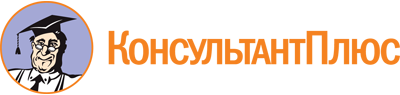 Областной закон Новгородской области от 27.03.2015 N 740-ОЗ
(ред. от 05.05.2021)
"О государственной социальной помощи малоимущим семьям, малоимущим одиноко проживающим гражданам, социальной поддержке отдельным категориям граждан, в том числе лицам, оказавшимся в трудной жизненной ситуации"
(принят Постановлением Новгородской областной Думы от 25.03.2015 N 1415-5 ОД)Документ предоставлен КонсультантПлюс

www.consultant.ru

Дата сохранения: 28.05.2021
 27 марта 2015 годаN 740-ОЗСписок изменяющих документов(в ред. Областных законов Новгородской областиот 27.04.2015 N 753-ОЗ, от 29.06.2015 N 794-ОЗ, от 07.12.2015 N 883-ОЗ,от 28.03.2016 N 941-ОЗ, от 30.05.2016 N 971-ОЗ, от 29.08.2016 N 1025-ОЗ,от 03.07.2017 N 131-ОЗ, от 27.11.2017 N 187-ОЗ, от 02.10.2018 N 307-ОЗ,от 01.07.2019 N 431-ОЗ, от 30.09.2019 N 457-ОЗ, от 24.12.2019 N 506-ОЗ,от 05.05.2021 N 714-ОЗ)Список изменяющих документов(в ред. областных законов Новгородской областиот 27.04.2015 N 753-ОЗ, от 29.06.2015 N 794-ОЗ, от 02.10.2018 N 307-ОЗ,от 30.09.2019 N 457-ОЗ)Список изменяющих документов(в ред. областных законов Новгородской областиот 27.04.2015 N 753-ОЗ, от 29.06.2015 N 794-ОЗ, от 02.10.2018 N 307-ОЗ,от 30.09.2019 N 457-ОЗ)Список изменяющих документов(в ред. областных законов Новгородской областиот 27.04.2015 N 753-ОЗ, от 29.06.2015 N 794-ОЗ, от 02.10.2018 N 307-ОЗ,от 30.09.2019 N 457-ОЗ, от 05.05.2021 N 714-ОЗ)Список изменяющих документов(в ред. областных законов Новгородской областиот 29.06.2015 N 794-ОЗ, от 07.12.2015 N 883-ОЗ, от 30.05.2016 N 971-ОЗ,от 02.10.2018 N 307-ОЗ, от 30.09.2019 N 457-ОЗ)Список изменяющих документов(в ред. областных законов Новгородской областиот 27.04.2015 N 753-ОЗ, от 29.06.2015 N 794-ОЗ, от 02.10.2018 N 307-ОЗ,от 30.09.2019 N 457-ОЗ)